                   СОУ Гимназија „Славчо Стојменски“ – Штип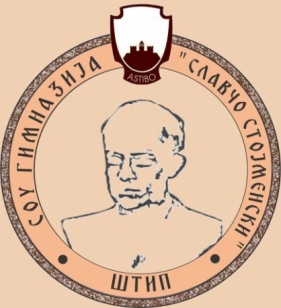 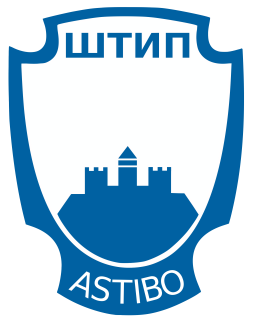 ГОДИШЕН ИЗВЕШТАЈ  ЗА РАБОТАТА НА УЧИЛИШТЕТО(учебна 2021 -  2022  година)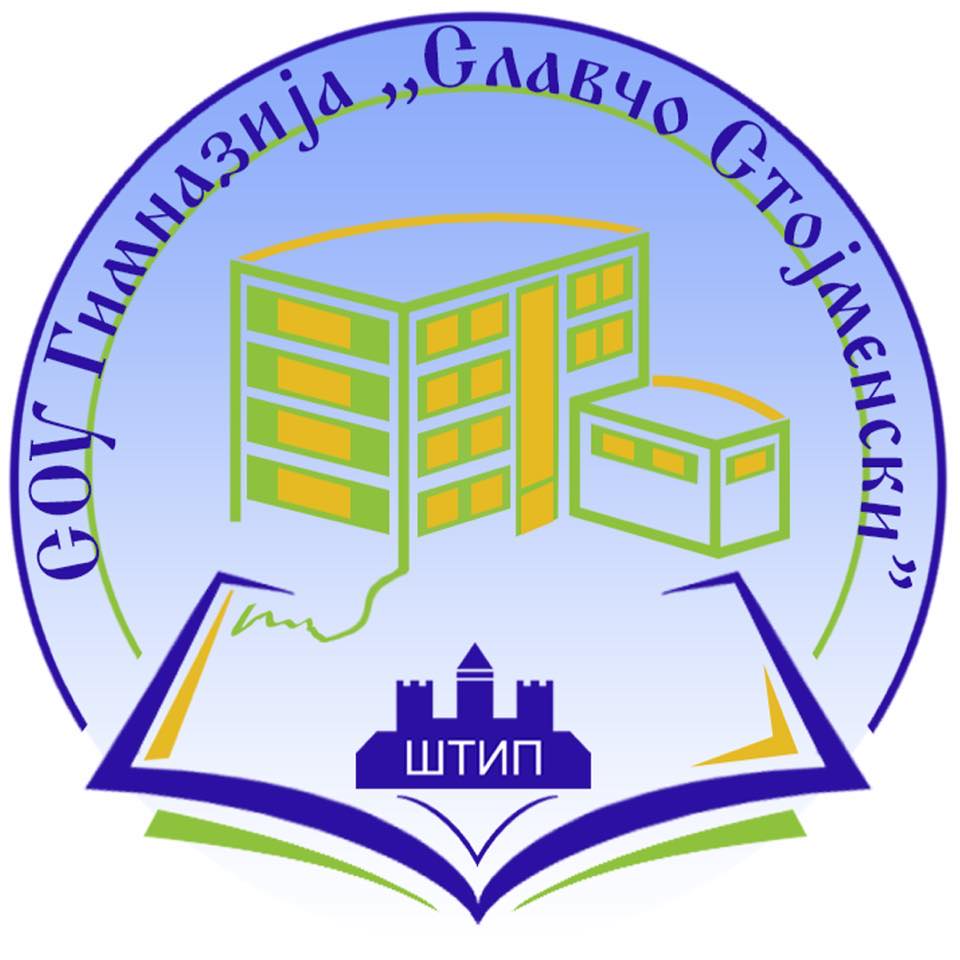 Август, 2022  година      СОДРЖИНА    Идентификациони податоци на Училиштето --------------------------------------- 3         Вовед --------------------------------------------------------------------------------------------- 4         Документи на кои се заснова и појдовна основа во изработката на         Годишниот извештај за работа  на Училиштето ----------------------------------- 6I.       Организација на животот и работата  во Училиштето --------------------------- 7I.1     Ученици и паралелки  ----------------------------------------------------------------------- 7         Статистички податоци за ученици ---------------------------------------------------- 7I.2     Кадровски ресурси  -------------------------------------------------------------------------- 9II.      Настава – видови настава --------------------------------------------------------------- 12II.1    Образовни подрачја во Гимназијата ------------------------------------------------- 13II.2    Изборна настава ---------------------------------------------------------------------------- 14  II.3    Проектни активности ---------------------------------------------------------------------- 15II.4    Додатна и дополнителна настава ----------------------------------------------------- 17II.5    Воннаставни и слободни ученички активности вклученост во проекти --- 22II.6    Просторни услови -------------------------------------------------------------------------- 25II.7    Извори на финансирање ----------------------------------------------------------------- 29II.8    Оспособеност за користење на современа технологија ------------------------30 II.9    Оспособеност за тимска работа --------------------------------------------------------31 II.10  Соработка со Локалната самоуправа и институции во окружувањето ---- 33  III.     Мисија ------------------------------------------------------------------------------------------ 37IV.     Визија ------------------------------------------------------------------------------------------- 37V.      Подрачја на промени и приоритети -------------------------------------------------- 38V.1    Извештај за реализираните   цели, задачи, активности ----------------------- 38VI.     Евалуација ----------------------------------------------------------------------------------- 42 VII.    Прилози --------------------------------------------------------------------------------------- 431.Идентификациони податоци на училиштетоИме на училиштетоСОУ Гимназија „Славчо Стојменски“ - Штип Адреса на училиштетоУл. „Васил Главинов„ бр. 4Тел. 032 / 391 459Факс. 032 / 380 633e-mail. sstojmenski@yahoo.comweb: www.slavcostojmenski.edu.mk     1.3  Директор на училиштетов.д.  Весна Ристова     1.4 Локација на училиштето      СОУ Гимназија „Славчо Стојменски” -  Штип, се наоѓа во централниот дел на  градот Штип, сместено на левата страна од реката Отиња, во непосредна близина  на Собранието на општина Штип, со поглед свртен кон тврдината Исар, опкружено со значајни институции во кои се негува културното наследство, традицијата, штипската гостопримливост.Вовед  Во СОУ Гимназија „Славчо Стојменски” - Штип, изведувањето нанаставата во  образовната копонента се реализира  според концептот зареформирано гимназиско образование. Со голема чест и гордост го носиме името на штипскиот визионер, идеолог и револуционер Славчо Стојменски, кој на  11 октомври 1953 година епрогласен за народен херој и патрон на нашето училиште. Долгогодишната традиција на Училиштето  започнува во далечната 1913/14 година, кога за првпат  е отворено како нижа гимназија, го носела името Српска кралска гимназија и работи како неполна гимназија.Посебен стратешки развој  и во надворешната и во внатрешната структура Гимназијата, како  воспитно-образовната институција,  доживеа последните  години, кога во учебната  2002/2003 година па се до 24.01.2020 година, за нејзин педагошки раководител (како 24 по ред ) е назначен Ристо Петковски.  Од страна на општинското гласило „Штипски Глас“ штипската гимназија „Славчо Стојменски“ доби признание за најдобро средно училиште „Најдоброто од Истокот“ во избор на регионалниот центар на новинари „Исток“.           Со името на Гимназијата „Славчо Стојменски”,  со нејзиниот историјат,  традиција  и постоење се поврзани  голем број на награди  и признанија     (групни и поединечни),  кои претставуваат  гордост  и за градот Штип. Во личната карта на училиштето влегува и новата спортска сала, (свечено пуштена во употреба за учениците во септември 2009 година),  која после цели шеесет години, го доби своето ново руво,  преку  нејзиното целосно  реконструирање и опремување со нови и безбедни спортски реквизити.            На 2 септември 2013 год. беше пуштен во употреба „Паркот на генерациите“, озеленет простор од 300 м2, околу Училиштето,  уреден според еко-стандардите, со прекрасна фонтана, клупи и  корпи за отпадоци.На 19 декември, 2013 година свечено беше одбележано 100 годишното    постоење на гимназиско образование и 100 години матурски таблоа на илјадници  матуранти. Во мај 2015 година ЗНМ, на  гимназијата и додели Признание за најдоброто од истокот, за особено остварување во образованито.   Како сведок за  постоењето  и успешноста во работењето на Гимназијата, нејзиното значење, место и улога во образованието на РС Македонија се и добиените највисоки оценки (Мн. добар 4)  во март 2011 година , во мај 2014 година и во мај 2017 година од страна на Инспекцискиот надзор на  спроведената Интегрална евалуација.  Во 2018 година, се стекнавме и со Признание  „Најдоброто од истокот“ на тимот ученици и нивниот ментор за освоеното прво место на државниот натпревар во делот на иновативноста со проектот „E-health“.           Од 25.01.2020 година како в.д а од 08 март 2021 година како Директор е назначен Тамер Јамаковски , дотогашен професор по историја.  Од тогаш успеа да реализира повеќе проекти за подобрување на  квалитетот и условите за воспитно образовната работа  во училиштето како и проекти за уредување на училишниот простор и дворот на училиштето.Поставување на нови паметни табли во училниците;Преадаптирање на неколку кабинети за настава;Нов библиотечен фонд на лектирни изданија;Поставено ново осветлување во училиштето (лед диоди) кои нудатекономично и квалитетно осветлување;Промена на подот во училниците;Промена на нови прозорци;Промена на влезни врати со безбедносно и сигурно решение;Комплетно уредување на училишниот двор и негова преадаптација воспортско игралиште;Нова ограда на училишниот двор со урбано и модерно решение.          Од 11.12.2021 година како в.д е назначена Весна Ристова, дотогашен професор по македонски јазик и литература. Продожи да ги реализира почнатите проекти за подобрување на  квалитетот и условите за воспитно образовната работа  во училиштето. Посебен акцент се стави на постигнување на врвни резултати во повеќе образовни подрачја за што сведочат постигнатите врвни резултати на државно ниво.          Документи на кои се заснова, и појдовна основа во изработката на Полугодишниот извештај за работа  на училиштето се:Закон за средно образование ( пречистен текст); Закон за работни односи;Закон за јавни набавки.При изработка се користени и одредби од подзаконските акти и интерни акти како што се:      -  Статутот на СОУ Гимназија „Славчо Стојменски“ – Штип, Кодекс на училиштето, Куќниот ред и Правилници за работа на Училишниот одбор и  Совет на родители;Концептот на гимназиско реформирано образование;Наставени  Планови  и програми за гимназиско образование                -  Самоевалуација на работата на училиштето  и Програма за развој на училиштето.  Се  користеа  и следните анализи и извештаи: Извештаи од финансиско работење на училиштето; Записници и анализи од седници на Училишен одбор, НаставничкиСовет, Стручни активи и Совет на  родители; Анализа на  степенот на реализација на минатогодишната      Програма за работа на училиштето, Самоевалуација на  работењето на училиштето, Акционен план за надминување на слабостите во работењето утврдени со интегралните и инспекциски увиди; Промените и иновациите во реализација на наставата ивоннаставните активности се темелат врз основните принципи на Проектот за меѓуетничка интеграција во образовниот процес и на  Проектот за регионална поддршка на инклузивното  образование реализиран во соработка со Совет на Европа.Изготвениот  предлог Годишен  извештај за работата на училиштето  се разгледува и усвојува  на седница на Наставничкиот совет.I            Организација на животот и работата  во училиштетоУчебната 2021/2022  година  започна на  1 септември 2021 година, а заврши на 19  мај, за учениците од завршната година, односно 09 јуни 2022 година за учениците од I, II и III година.           Во текот на наставната година  беа реализирани вкупно 146, односно 160 работни дена. Бројот на работни денови е помал од вообичаениот (180/166). Поради сеуште актуелната пандемија на Ковид 19  беше продолжен  зимскиот распуст за учениците и второто полугодие започна на 01 февруари 2022 година. Во периодот од 11 април до 28 април 2022 годин имаше  Генерален штрајк на вработените во образованието, вработените беа на своите работни места но не се реализирасе наставата.      I.1           Ученици и паралелки          Во учебната 2021/2022 година воспитно-образовната дејност се реализираше, односно настава  следеа вкупно  555 ученици  (249 момчиња – 45% и 306 девојчиња – 55%)  од I до IV година.  Учениците се распоредени   во 28 паралелки.  7 паралелки во  I  година 119 ученици, 7 паралелки во II година 148 ученика, 7 паралелки во III година 145 ученика од кои 28 се од природно-математичко подрачје пакет А и 117 се од општествено-хуманистичко подрачје пакет А, и 7 паралелки во IV година 143 ученици од кои 47 се од природно-математичко подрачје пакет А и 96 се од општествено-хуманистичко подрачје пакет А.           Од вкупно 555 ученици 531, 96% се со место на живеење во Штип и 24 ученици , 4% од други општини.          Од вкупниот број на ученици, 498 ученика (90,%), или 223 момчиња и 275 девојчиња се со македонска национална припадност. 34 ученици (6%) се ученици од влашка национална припадност, 19 момчиња и 15 девојчиња. 16 ученици (2,7%) се од турска национална припадност, 15 момчиња и 11   девојчиња. 6 ученици (1,3), 2 момчиња и 4 девојчиња се од ромска национална припадност и 1 ученичка (0,18%) е со српска национална припадност.       Сите ученици како прв странски јазик  имаат избрано Англиски јазик,  за втор странски јазик Германски јазик. СТАТИСТИЧКИ ПОДАТОЦИ ЗА УЧЕНИЦИТЕ ЗА УЧЕБНАТА 2021/2022 годинаН А Ц И О Н А Л Н А   П Р И П А Д Н О С ТI.2         Кадровски ресурси (наставен,стручен кадар и технички персонал)          Работата во училиштето ја реализираат вкупно 58 вработени лица. Технички персонал - 7 лица, администрација - 2  лица (секретар и благајник) и 1 лице библиотекар , стручни соработници: педагог - 1 лице, психолог - 1 лице, директор на училиштето - 1 лице и 47 наставници од различни профили со соодветна  теоретска и стручна наобразба за секој наставен предмет.           Воспитно - образовната дејност и наставната работа со учениците,  како нејзина компонента, во  учебната 2021/2022 година ја реализираше наставниот кадар, (вкупно 47 наставника од кои 39 вработени на неопределено работно време, 4 на определено работно време и 4 наставника ангажирани од други училишта). Тие систематично и  високо професионално, секој во својот дел од работните активности, самостојно или во соработка со колегите успешно и навремено ги извршуваа  поставените работни задачи и обврски.I.2.1        Преглед на наставен и  стручен кадарII       Настава – видови настава    Наставата   се организираше  и реализираше со  наставни планови и програми за   работа  изработени според концептот  на гимназиско реформирано образование. Учебната година започна на 01.09.2021 година. За рационално искористување на просторот, настава за учениците распоредени во  28 - те паралелки  се изведуваше во две смени  и тоа: I и III  година во една, а II и IV година во другата смена. Смените  се менуваа секоја недела. Наставата се изведуваше по редовен тек и динимака. Поради сеуште актуелната пандемија на Ковид 19 второто полугодие започна со одложување на 01.02.2022 година. Прекин на наставата имаше за време на Генералниот штрајк на вработените. Учебната година заврши на 19  мај, за учениците од завршната година, односно 09 јуни 2022 година за учениците од I, II и III година. II.1      Образовни подрачја во гимназијата  и број на ученици за последната и предходните две учебни годиниII.2       Изборна настава         Според Наставниот план на реформирано гимназиско образование изборната настава по години  беше организирана вака :Во I  година нема изборна настава;Во II  година како изборен предмет учениците изучувааинформатика технологија или етика  - 2 часа неделно,  изборен предмет  за кој учениците  се определија од листата на изборни предмети;                             Во III година  учениците според избраните подрачја, се определија даги изучуваат   следниве   изборни предмети:Општествено -  хуманистичко подрачје - комбинација А    ( 5 паралелки )     *   Вовед во право - 2 часа неделно     *   Социологија- 2 часа неделно     *   Латински јазик- 2 часа неделно           2.  Природно-  математичко подрачје  -  комбинација А     ( 2 паралелки )     *   Линеарна алгебра и аналитичка геометрија - 2 часа неделно     *   Алгебра -  2 часа неделно     *   Програмски јазици -  2 часа неделноВо IV година учениците  во делот на изборна настава  изучуваат:Општествено хуманистичко - подрачје -  комбинација А      ( 5 паралелки )      *   Економија - 3 часа неделно     *   Менаџмент -  2 часа неделно     *   Логика -  2 часа неделно     *   Историја -  2 часа неделно Природно-математичко подрачје  комбинација – А     ( 2 паралелки )     *   Програмски јазици -  3 часа неделно     *   Математичка анализа -  3 часа неделно     *   Физика  - 3 часа неделноII.3        Проектни активности    Учењето преку проекти е важен елемент  во остварување на наставниот процес бидејќи овозможува стекнување на различни знаења и  вештини  преку користење на  различни ресурси и  различни начини на собирање, класифицирање  и  презентирање на податоците. На овој начин  на учениците им се   овозможува самостојно да дојдат до повеќе сознанија за одредена област и  тие се централна личност во процесот на учење. Знаењата стекнати на овој начин подолго се помнат.   Проектните активности како посебен сегмент од Наставниот план  и програма, се разликуваат од наставните предмети, имаат истражувачки карактер  а се разликуваат и по бројот на годишниот фонд на часови, (70 часа за I, II и  III година  односно 60 часа годишно за IV година), по слободен избор на ученикот во определбата за проектната активност. Проектните активности се изведуваа   вон наставните часови  во слободното време на учениците, по договор со наставникот   со кој ја реализираат проектната активност. Со проектните активности учениците, на најдобар можен начин, се подготвуваат  и запознаваат со чекорите за изработување на проектната задача, како дел од  Државната матура.     Од месец октомври во сите паралелки од I до IV година се одржуваат планираните часови по избраните проектни активности, во време договорено помеѓу наставниците и учениците, надвор од редовниот распоред на часови според потребите, можностите и слободното време на учениците. Во училиштето се реализираа следниве проектни активности:II.4        Додатна и дополнителна настава        Во учебната 2021/2022 година покрај предвидената настава по план и програма беше реализирана и додатна, дополнителна и консултативна настава за учениците на кои им беше потребна таков вид на настава.       Од дополнителна настава се реализираа вупно 136 часа. Во прва година 90 часа. Македонски јазик и литература 15 часа, математика 20 часа, германски јазик 18 часа, физика 8 часа и информатика 29 часа. Во втора година се реализирани 13 часа. Македонски јазик и литература 2 часа, математика 8 часа, англиски јазик 1 час, биологија 2 часа. Во трета година се реализирани 21 часа. Математика 12 часа, хемија 4 часа, биологија 4 часа  и вовед во правото 1 час. Во четврта година се реализирани 12 часа. Македонски јазик и литература 4 часа и програмски јазици 8 часа.       Од додатна  консултативна настава посебно со учениците од четврта година се реализираа вкупно 321 часа. Во прва година има реализирано 88 часа додатна настава. Математика 13 часа, хемија 8 часа, биологија 12 часа и информатика 55 часа. Во втора година има реализирано 55 часа додатна настава. Македонски јазик и литература 15 часа, математика 13 часа, хемија 45 часа и биологија 12 часа. Во трета година има реализирано 21 часа  додатна настава. Германски јазик 3 часа, хемија 12 часа и биологија 6 часа. Во четврта година има реализирано 157 часа додатна и консултативна настава. Македонски јазик и литература 2 часа, математика 11 часа, математичка анализа 12 часа, програмски јазици 12 часа и филозофија 120 часа. II.4.1      Табеларен преглед на реализирани часови  за додатна,                          дополнителна и консултативна наставаII.5      Воннаставни и слободни ученички активноси, вклученост во проектиСогласно  Годишната Програма за работа на  училиштето, за учебната 2021 / 2022 година, во текот на првото полгодие од учебната година,  може да се истакне дека освен планираните, реализирани се и поголем број на активности кои се однесуваат на училишните и вон-училишните активности, а се  во интерес на  воспитно-образовниот процес. Во определувањето на учениците  за таканаречените  вонучилишни активности  и за изборот на содржините на активностите, особено доаѓа  до израз нивната  желба за продлабочување на знаењата, слободна волја  и изразување. Всушност,  вонучилишните активности  се и најдобар показател за интересите, афинитетите и творечките способности, и уште повеќе овозможуваат  поттикнување и помош во  нивното  понатамошно   развивање.      Вонучилишните активности   се реализираа  и  во рамките на повеќе секции  и проекти.Во учебната 2021 / 2022 година вклучувањето и имплементирање  на проекти, беше реализирано  online. преку различни платформи за комуникација и вебинари, дел и со физичко присуство на одредени настани,  придржувајќи се на протоколите за заштита.  Проект-тимот  во училиштето ја имаше поддршката од директорот,  од стручните активи, учениците, родителите, Локалната самоуправа и Локалната заедница. Учество во спроведување на  истражувањево соработка  со Центаротза истражување и креирање политики со поддршка од Советот на Европа, за застапеноста на говорот на омраза врз основа на пол и род (сексизам) во средните училишта во С. Македонија., да се добие увид во искуството на младите поврзано со користење на социјалните мрежи и слични платформи на интернет, во информираноста за одредени појави, како и нивните мислења во врска со нив. „Младите можат“,  приклучување кон концептот за општественаодговорност и кариерно насочување - Social Day,  во  рудникот за бакар Бучим;Учество на предавање (пакет за обука на наставници), наконтраверзни прашања преку едукација за демократско граѓанство и човекови права. Контраверзни теми во училница. Да се избегне или дискутира?Учество  (30 ученици од прва до четврта година) на обуки и работилници преку пет модули, за поттикнување и унапредување на медиумска и информациска писменост;Обуки за користење на Смарт табли;Обука на наставници за  „Спречување и борба против трговија со деца“;Работилници на наставен кадар, за настава насочена кон ученикот;Учество на on-line виртуелна тура на отворениот ден на Собранието, со цел запознавање со функцијата на законодавниот дом;Земање активно учество од страна на  учениците и нивните ментори,на  наградни конкурси од различни области, на општинско и регионално ниво;Учество во Проект за имплементација на антикорупциски теми:„Борба против корупција“  во средно образование, (обуки и работилници)  организиран од страна на МОН и БРО. Во тој контекст зедовме активно учество во промоцијата на проектот: "Ослободи го умот од корупција", за долгорочно суштинско надминување на корупцијата во нашата земја. Засадивме и дрво, како симбол на животот, општествениот развој и надминување на хипокризијата од оваа социјално-патолошка појава, што го мачи целото општество и се  засегнати сите негови чинители;Учество во обуки и давање на предлог мерки во рамки на проектот „Спречување на радикализација што води кон насилен екстремизам“, со цел спречување на насилен екстремизам меѓу младите; Учество на обука и изработка на Акациски план, како дел од проектотМрежа за заштита од дискриминација,- Унапредување на еднаквоста преку следење и зајакнување на системот за спречување и заштита од дискриминација;Имплементација на Проектот за образовен додаток, (под покровителство на МОН во соработка со Министерството за труд и            социјална политика) за исплaќање на парични средства на учениците            чии семејства ги исполнуваат условите. Континуирано продолживме со   активностите од  „Проектот замеѓуетничка интеграција на младите во образованието“  - МИМО,по новата стратешка Програма во  времетраење од пет години  2017 -  2022 г. за да   се подобри  и зајакне меѓуетничката кохезија на младите во Македонија преку создавање на  усллови за  позитивна интеракција и градење на демократски и граѓански вредности. Да ги идентификуваме и обезбедиме потребните интервенции  кои ги поддржуваат постојните политики и практики на државно и локално ниво во однос на меѓуетничкото и граѓанското образование на ниво на училиште и заедница. II.6      Просторни услови, опременост и материјално технички ресурси  Гимназијата „Славчо Стојменски” располага со зграда (во сопственост на Општина Штип) на која се извршени одредени инфраструктурни зафати во надворешната и внатрешната нејзина конструкција, современо опремени кабинетски простории и училници, простории за раководен, стручен и административен кадар за успешно реализирање на воспитно-образовната дејност.            Училиштето располага со:доволен број на училници опремени според  европски стандарди,  сокомпјутери или работни места за секој ученик за успешно изведување на наставата (14 училници);современо   опремен кабинет по информатика (со 20 компјутери и печатач),каде што постои 24 часовна интернет мрежа која можат да ја  користат и  учениците и наставниците преку целиот ден;современо опремени кабинети по физика, биологија;специјализирани училници по македонски јазик, странски јазици ( англиски,германски и латински јазик, математика, хемија, географија и историја  и ликовна уметност и музичка уметност;кабинетите и специјализираните училиници се опремени со современинагледни  средства  и тоа: ДВД-проектори (видео бим), aktiv board- табла, микроскоп, графоскопи, флекс камера, лакмусова хартија, модел на ДНК, модел на Бакмистер, модел на мраз и др. дидактички средства  за  поуспешно реализирање на наставата со учениците;климатизирани  кабинетски простории и специјализирани училници;  Центар за кариера, опремен со современа информатича технологија, плазмателевизор и модерен ентериер, во кој учениците и наставниците реализираат наставни и вон училишни активности;училишната библиотека  која располага  со лектири и   фонд  на книги, којпостојано се дополнува, од различен  жанр  (стручна, класична, современа и  друг вид литературара), со сопствена читална во која учениците и наставниците слободно можат да ја користат целокупната  ризница од книги;целосно реконструирана и опремена  со спортски реквизити, спортска сала, во која учениците часовите по спорт и спортски активности ќе ги реализираат со голема  желба и мотивираност;настрешница при влезот во училишната зграда, изработена од металнаконструкција  со „Лексан” поставена на 3м. височина со димензии од 4м. широчина и 5м.  должина. Изградбата на  стабилна настрешница при влезот, овозможува зголемена безбедноста   во пристапот на  учениците  и на вработените  во училишната зграда; училишниот двор како место каде што учениците во есенскиот и пролетниотпериод од учебната година ги изведуваат спортските активности и натпревари. Во него има игралишта за одбојка,  кошарка и терени за атлетика. Бидејќи  дворот на училиштето е  добро уреден, чист простор и  осветлен со рефлектори во вечерните часови  во него се рекреираат и младите речиси од целиот град.Табеларен преглед на просторни услови, опременост и материјално технички ресурси                          Техничка опрема во училиштетоII.7      Извори на финансирање (донации и спонзорства)  на училиштетоГимназијата е непрофитабилна воспитно-образобна институција, која главното финансирање  го добива од Министерството за образование и наука  на Република Северна Македонија. Со процесот на децентрализација и ставањето на училиштето во надлежност на Локалната самоуправа, целосното финансирање се трансферира преку  Општината на град Штип. Значајни средства училиштето може да обезбеди од донаторства и грантови од аплицирани проекти. Иако се минимални, сепак не се за потценување и средствата што ги добива од  вонредните испити, издавање на дупликат дипломи и свидетелства. Со домаќинско  менанџирање и планско  распределување на  финансиските ресурси со кои располага Училиштето,  се овозможува искористување на истите во  покривање на услугите за семинари, едукативни работилници, современи  нагледни средства и помагала, стручна литература,  списанија за стручно усовршување на наставниот кадар од училиштето.II.8        Оспособеност за користење на современа технологија во                                                   наставатаБрзиот техничко-технолошки развој во Р.С. Македонија и европските и светските трендови ја наметнува потребата од  поголеми вложувања во  човечките ресурси. Со оглед на тоа што образованието е еден од клучните фактори за развој на секоја личност, овие трендови бараат посебен процес на континуирано подобрување и подигнување на нивото на знаење на наставниот и стручниот кадар во Училиштето,  со посебен акцент на зголемување на  квалитетот и    нивото  на стручни (работни)  компетиции за користење на современата технологија во наставата. Наставниот кадар (индивидуално и по стручни активи) во Гимназијата, преку учеството  на  повеќекратни обуки, работилници и семинари, организирани од МОН, БРО, но и по сопствено барање, се оспособени за дисиминација и инплементирање на знаењата за работа со информатичката технологија во наставата со учениците. Учество на обука и спроведување на национално истражување за процесот на спроведување на моделот на далечинско учење, ефектите на истиот, како и предизвиците и потребите на наставниците, учениците и образовниот процес, од ваквиот начин на настава.II.9         Оспособеност за тимска работаТргнувајќи од фактот дека тимската работа  го подобрува  квалитетот во извршувањто на работата, а заедничките цели можат побрзо да се постигнат, нашето училиште прави големи заложби за функционирање и унапредување на тимската работа.	Во Гимназијата „Славо Стојменски“ успешно, синергично и координирано функционираат:- Менаџерскиот тим во кој тимски се планира, организира, поставува  нови цели,  ги зголемува резултатите, развива нови искуствени стратегии за менаџирање на промените, обезбедува заеднички ресурси;- Тим за следење и унапредување на условите за работа во училиштето. Во составот на овој тим  има претставници-наставници од сите паралелки и години, административниот, техничкиот кадар и пом. директор.   Задачи на тимот:-  ги евидентира потребите од поправки и нови набавки и инвестиции;-  изготвува план за работа;- jа организира работата (врши увид, анализира состојби и проблеми во рамките  на задчата) и- поставува нови цели.- Тим за следење  и вреднување на наставата и другата воспитно-образовна работа во училиштетоОвој тим е составен од директорот, пом. директорот, психолог-педагог, наставници-претседатели на стручни активи во училиштето, родител-член на Советот на родители.Задачи на тимот:- воедначување на структурата и содржината на планирањата (глобални, тематски и дневни планирања) на наставните програми;- реализирање на наставен час со примена на информат. технологија, интерактивни форми и методи на работа;- одржување на работна атмосфера на часот;- самоевалуација работата на наставникот и- информирање на стручните активи и Наставничиот совет за работата  на тимот.-  Тим за развојно планирање (развоен тим):- ја следи состојбата, проблемите и пречките во работата на Училиштето;- ја определува мисијата, визијата и развојните краткорочни и долгорочни цели на Училиштето;-  делегира и димензионира улоги и функции на другите училишни тимови;- ја предлага и претходно изготвува работната верзија на Годишната програма и развојното планирање на Училиштето и- соработува со надворешни стручни и научни организации од владиниот и навладиниот сектор.- Тим за личен и професионален развој на наставниците, директорот и стручните соработници во училиштето. Во овој тим членуваат,  ученик, претствник од Совет на родители и наставници координатори  на училишни и ученички проекти.II.10           Соработка со Локалната самоуправа и институции во                                                    ОкружувањетоГимназијата „Славчо Стојменски”, во учебната 2021/2022  година  оствари соработка со поголем број на институции  од нашата општина во различни области.Соработка со Локалната самоуправа     Посебно  се работеше, на полето за  проширување, збогатување ипродлабочување  на соработката со Локалната самоуправа  и Советот на Општина  Штип, искористувајќи ги сите можности кои што  ги нудат  во смисла на остварување на најразлични проекти, активности, предавања, дебати, трибини и др. Соработката со градоначалникот на Општина Штип и компетентните служби за јавна дејност и образование, Комисијата за еднакви можности, Комисијата за здравство и социјала овозможија побрзо, поквалитетно и навремено разрешување на  одредени проблеми и прашања  што се во заеднички компетенции.           Се продолжи со  соработка со  невладиниот сектор, локалните  медиуми (пишани и електронски), СВР Штип, ЈЗУ -Штип и други институции. Соработка со Младинскиот Борд од ШтипБлагодарение на потпишаниот Меморандум за соработка на Гимназијата„Славчо Стојменски“ Штип и Здружението за културен развој  МЛАДИНСКИ БОРД – Штип во рамките на програмата ERAZMUS + беа реализирани повеќе проекти со учество на голем број ученици;Младинска размена во Грција:-   учество во проектот со тема “Youth AgriHacking Talent” во Неа Каликратија. Учествуваа млади од Грција, Кипар, Турција, Украина, Италија, Молдавија и Романија. Целта беше да се запознае  културата и животот на неколку земји, авоедно и  информации за земјоделството кај нив. Подобрување на вештините за зборување на англискит јазик и  усовршувањена способностите за работа во тим и  креирање свои идеи и ставови.-   учество во меѓународниот проект „DIGITAL TRANSFORMATIONS“ во Неа Каликратија, ГрцијаМладинска размена во Португалија, учество во проектот AGE – A Gap inEurope во градот Олхао, Португалија. Учествуваа млади од Португалија, Чешка, Литванија и Кипар. Целта да се биде поподготвен за интервјуа за работа, пријателствата што беа создадени  и можноста да се посведочи за убавината на земјите што се посетја го оправда учеството.Младинска размена во Полска, учество во проектот за рециклирањето, во градот Милков, Полска. Учествуваа млади од повеќе земји. Целта беше да се влијае и подигне свеста на сите луѓе за рециклирањето на работите преку примери за рециклирањето во разни држави.- проект во Starachowice.Младинска размена во Турција:-   учество во меѓународниот проект „Yoga“ во Болу, Турција.-   учество во меѓународен проект за инклузија „Gender Eguality – Mass media“ во соработка со здружението „Свет на промени“ од Валандово. Во проектот учествуваа ученици од Шпанија, Италија, Романија Велика Британија, Македонија и Турција а се реализира во Шаркој, Турција. Младинска размена во Унгарија, учество во проектот за рециклирањето, во Градот Будимпешта, Унгарија. Во проектот учествуваа 6 држави Шпанија, Португалија, Грузија, Турција, Унгарија и Македонија. Младинска размена во Романија, учество во проектот за  во Синаја,Романија. Младинска размена во Шпанија;-    учество во меѓународниот проект „EСO LIFSTYLE“ реализиран во Искар, Шпанија.-    учество во мешународниот проект „Say YES to Eco Lifesyle“ реализиран во Ел Палмар, Кадиз, Шпанија.Младинска размена во Чешка, учество во меѓународниот проект „MyFirm, My Soul“ реализиран во Храдек, Чешка.Младинска размена во Словенија, учество во меѓународниот проект „United colors of Europe“  реализиран во Морска Собота, Словенија.Младинска размена на Карибите. Младинска размена во Македонија:-  учество во меѓународен проект за „Дигитално застапување за активно граѓанство“.-  учество во меѓународен проект за „Активности на отворено за социјална поврзаност, кохезија и благосостојба на младите“.-  учество во проектот „Обука за самобрендирање – личен развој, тимска работа, лидерство и професионални вештини за градење капацитети“. Проектот е финнансиран со подршка од WBAA – Western Balkans alumni association.-    учество во меѓународен проект за „Дигитално претприемништво за млади“.во кој учествуваат 6 Европски земји.Соработка со Коалиција на Младински отганизации СЕГА Прилеп- учество во проект за „Лобирање и застапување во областа на антикорупцијата“Соработка со Здружение на граѓани ГРИТ Пробиштип-     учество во проект за меѓународна младинска размена „ЕКОЕХО“, што го спроведува Организацијата „Geys“ од Романија, во соработка со партнерски организации од Италија , Латвија, Србија, Турција, Шпанија и Македонија.Учество на фестивал во Бугарија со Академија Еуро – Арт.           Учесвото во ваквите проекти се многу добри можности за младите да патуваат низ светот, покрај формалното образование да научат многу нови работи и преку неформалното образование.Соработка со ОО Црвен крст – Штип          Се реализираа активности од кои посебно место  зазема  крводарителската акција  во месец  декември каде учениците со наполнети 18 години  беа вклучени во хуманата акција за дарување на крв - спасување на човечки животи.Соработката со Центарот за социјална работа, прекуимплементацијана проектот УПН и работа со оние ученици и нивните родители  кои имаат проблеми  од различна природа во нивното меѓусебно  секојдневно  социјално живеење (во и вон училиштето), разрешување на конфликти и др. Соработка со локалните електронски медиуми – М-Нет, ТВ Ирис, ТВСтар и во насока на  актуелизирање на нашето училиште и презентирање на постигнатото.Соработка со  УГД - Штип, преку презентации, промоции и работилницисо интересни теми за учениците, наставниците и стручните соработници. Студентите од Филилошкиот факултет при УГД – Штип, реализираа практична настава во училиштето (одржување на часови и полагање на испити) под менторство на наставници од училиштето и професори од факултетот.Во контекст на соработката за учебната 2021/2022 година  посебно важна  и заначајна за дејноста на училиштето беше и  соработката   со Министерството за образование и наука, Бирото за развој  на образонието на Република Северна Македонија како и ДИЦ и ДПИ со кои заеднички  реализиравме повеќе активности  во рамки на воспитно-образовниот процес.Соработка со родителите       Еден од главните сегменти во подобрувањето на квалитетот наНаставата и афирмирањето на работата на училиштето е соработката со родителите и  реализирањето на програмата на современи и поефикасни форми  за вклучување на родителите во животот на училиштето  и афирмација на функцијата на родителскиот совет како еден од битните сегменти и  движечки фактор во воспитно-образовниот  процес.III.  Изјава  за  мисијатаГимназијата „Славчо Стојменски“ -  Штип, е воспитно-образовна институција со воспоставен систем на демократски вредности што се рефлектираат преку здрава, безбедна, дисциплинирана и стимулативна средина за учење во која се негува современа актуелна училишна култура и овозможува градење на младите луѓе во интелектуално, емотивно, социјално, еколошко, мултикултурно свесни, морално зрели личности достојни за почит во општеството.Мисијата  ја претставува целта на постоењето на нашето училиште. Низ  секојдневно  континуирано реализирање на поставените цели и  задачи, мисијата соодветствува на резултатите што ги постигнуваат учениците, наставниот и стручниот кадар, IV. Изјава за  визијатаСовремено европско училиште со јасно поставени стратешки цели за квалитет во образованието преку вклучување на научно-технолошки постигнувања, информатичка технологија, креативни методи и  техники за активна настава и учење, тимска работа, партнерски однос со родителите и локалната заедница, изградени капацитети за децентрализирано образование. Светилник кој го осветлува патот до успехот на генерациите што доаѓаат за да го пронајдат заслуженото место под сонцето.	Каде сме ние сега  и каде сакаме да бидеме во иднина,  визијата  на училиштето ни го претставува  патот по кој  обединето чекориме   кон замислената, реално остварлива проекција  и  колективно ниво на аспирација.  На тој начин, стоиме цврсто на земјата, справувајќи се со промените во опкружувањето, а секогаш подготвени да се фатиме во костец со предизвиците  кои ги носат  промените искористувајќи ги во конструктивна и позитивна  смисла за да им се даде поттик, поддршка  и сигурност на голем број генерации наши ученици. V                    Подрачја на промени и приоритети     Во процесот на конкретизација на приоритетите во работата и преземените потфати за остварување на потребните промени, (во делот на подобрувањето на квалитетот на наставата, условите за работа, афирмацијата на училиштето) со цел  надминување на слабите страни се водевме од Програмата за развој на училиштето, како наш важен стратешки документ.      На тој начин го градиме сопствениот концепт  за  развојно планирање  со јасно и прецизно поставени  стратешки и   развојни цели и задачи и ефикасна операционализација на истите преку голем број активности во кои се вклучени  човечки  ресурси  како од училиштето така и од локалната заедница.      На тој начин го градиме сопствениот препознатлив имиџ  и водиме грижа  за јавното мнение.V.1            Извештај за реализираните цели, задачи и  акивности             Во текот на  учебната 2021/2022 година беа  реализирани голем број  на  активности предвидени во  Годишната програма за работа на училиштето:Соодветно пренесувани и  инплементирани  пропишаните Наставнипланови  и програми;По сите наставни  предмети навреме беа изготвени  глобални иТематски планирања, како  и  краткорочни планови (дневно, план за час);Изготвени планирања  (со акцент на  Образованието за животнивештини) од класните раководители за работа на класните часови;Посебна помош и поддршка  им се дава на сите наставници – почетници(приправници) и наставници кои за првпат реализираа проектни активности,  од страна на раководниот, педагошкиот стручен кадар и  менторот;Одржување на дополнителна настава со ученици кои  имаат потешкотииво совладувањето  на одделни програмски содржини;Одржување на додатна настава  со учениците кои  се талентирани,надарени и покажуваат посебни афинитети кон одредени наставни предмети и подготвување  за натпревари;Консултативна настава се реализираше претежно со учениците одзавршната, четврта година на образование, заради правилно и навремено изготвување на проектните задачи за државна матура. Менторите ги воведуваа матурантите во  методологијата  на изработката, начинот на презентирање и одбрана на проектнита задача;Советување на родители на ученици кои имаат исти или сличнипроблеми во училиштето. Бea преземени  конструктивни мерки во насока на подобрување на целокупниот однос на родителите со нивните деца - тинејџери, наши ученици: Дадени им се совети за развивање на   емпатиското  размислување вооднос на нивните деца за да можат полесно  да ги сфатат и успешно се справат со предизвиците произлезени од развојните кризи низ кои поминуваат  учениците;   Дадени им се препораки за поуспешно комуницирање  на  релацијатародител – дете;Будно следење на секоја промена во однесувањето и идентификување напричините за отсуствата од наставата или намалениот успех;Споделување на меѓусебни позитивни искуства кои се покажале какоуспешни во градењето на односот со нивните деца и делувале мотивирачки.            Во текот на учебната година освен спроведените  активности за кои сме обврзани со Закон, беа  реализирани и други активности значајни за воспитно-образовниот процес и целокупната работа на училиштето:Учество на манифестацијата по повод одбележувањето на светскиот ден на учителот 5 октомври;                                                                              Носители: наставници, ученици                                                                          Здружение на просветни работнициСвечено одбележување на Патрониот празник на училиштето со полагање на букет свежо цвеќе на споменикот на нашиот патрон и литературно читање;                                                                                   Носители: наставници, ученици                                                                                                    ДиректорОктомври 2021година предавање на тема „Безбедно користење наинтернет мрежи " ;Прашалник за ученици како дел од проектните активности на проектот„Кликни мудро“ во организација на „Медија плус“ подржан од амбасадата на САД во Скопје. Целта е да се испитат ставовите во врска со различните теми од областа на безбедноста на тернет и практиките за спречување со различни безбедносни ризици со кои би се соочиле при користење на интернетот. Ноември 2021 година предавање за медиуми, повеќе работилници за медиумска писменост ; Манифестација ,,Денови на Шопов" во организација на НУ-УБ ГоцеДелчев - Штип и академија Еуроарт наши ученици земаа учество во три дневните активности. Литературен конкурс, литературно читање, работилници, ЗООМ предавања;Поетско читање по повод 98 години од раѓањето на Ацо Шопов;Ноември 2021 година преку ZOOM платформата се одржа онлајнпредавање и културно-уметничко претставување во рамки на проектот „Француски учиме, македонски читаме - култура спојуваме и равиваме“ од областа на европски интеграции а финансиски подржан од Министерството за култура на РС Македонија. Наши ученици имаа поетско читање и бесплатни курсеви по Француски јазик;Организирана и успешно спроведена крводарителска акција вопросториите на Гимназијата во месец декември:Спроведена хуманитарна акција за собирање на парични средства за потреба на одредени лица;                                                                                 Носители: наставници, ученици                                                                             ОО Црвен Крст ШтипУчество на работилница – Визионерски работилници во склоп наНационална развојна стратегија проект: Подршка за развој на Република Северна Македонија 2022 – 2042, Создаваме Иднина Заедно:                                                                                 Носители: наставници, ученици                                                      Источен плански регион , Општина Штип VI.  Евалуација              Преку процесот на евалуација, треба да се добијат  релевантни податоци за тоа како и колку успешно е извршена некоја работа, реализиран некој проект или пак имплементиран некој план.          Евалуација, односно континуираното следење и вреднување на постигнатите резултати делува мотивирачки, поттикнува на  акција, го подобрува квалитетот во работењето, води напред.         Преку одговорот на  прашањата што и  како работиме, како ја следиме својата работа, како знаеме дека сме успешни и кој ја следи нашата работа,    добиваме реална слика за состојбите во Гимназијата и правиме сеопфатна анализа. 	На крајот на учебната 2021/2022  година,  заклучните согледувања  од направената евалуација и поставените колективни  критериуми за успех и квалитет во работерењето се  дека  зад нас  оставивме уште  една  успешна работна година во сите сегменти од внатрешната и надворешната  организациска структура  на  Гимназијата.  Оцената  на постигнатиот општ успех на постигањата на учениците е  Мн. добар (4.14).За клучните сегменти за евалуацијата  прибиравме  податоци кои произлегуваат од работното искуство и семинарите  на наставниот кадар и стручната служба.  Како извори на  докази  се  користеа методи и техники на квалитативна и  квантитативна методологија:  систематско набљудување  (протокол на  набљудување, дневник на набљудување),  анкетирање (анкетен лист) за ученици, родители, наставници, директор, интервјуирање  (протокол на интервјирање), анализа на содржина (педагошката евиденција и документација), анализа на тестови на знаење по наставни предмети.Определивме  работни тимови и лица кои ги спроведуваа,  прибираа  и обработуваа податоците и, секако, сето тоа во определени временски рамки.	Во контекст на делот евалуација, ќе ја споменеме и екстерната евалуација, како битен  механизам на обезбедување квалитет во образованието и обезбедување на објективност во оценувањето. Таа  претставува независна проверка на излезните резултати во образованието што ја вршат експерти вон институцијата која се евалуира.VII             ПрилозиА.    Статистички податоци за учениците за учебната 2020/2021 година по годиниБ.    Општ успех на учениците по години за последните три учебни                                                             години   В.    Успех на учениците на крајот на наставната година за последните                                               три учебни години     Г. Успех на учениците на крајот на наставната година по подрачја и                          години за последните три учебни години Ѓ.               Среден успех на учениците по години и паралелкиЕ.  Среден успех  по години и паралелки за последните три годиниЖ.                      Ранг листа на паралелките по постигнат  општ успех за                                         последните  три учебни години З.        Годишен успех на учениците по години, пол и националност запоследните три годиниS. Среден успех  на наставниот кадар по предметиза последнуте три годиниСреден успех  на наставниот кадар по предметина крајот на наставната 2021 / 2022 годинаСреден успех  на наставниот кадар по предметина крајот на наставната 2020 / 2021 година Среден успех  на наставниот кадар по предметина крајот на наставната 2019 / 2020 годинаИ.         Преглед на реализираните натпревари од страна на учениците и наставниците во СОУ Гимназија „Славчо Стојменски“-Штип.  Учебна 2021/2022 годинаУчениците и наставниците од СОУ Гимназија „Славчо Стојменски“ - Штип навреме и во целост ги реализираа предвидените наставни планови и програми во текот на  учебната 2021/2022 година. Освен тоа учествуваа и на  голем број натпревари и покажаа одлични резултати во повеќе области. Предвидените натпревари од областа на спортот им овозможија на учениците  здрав и правилен развој на телото, поинтензивно развивање на нивниот спортски дух, а натпреварите од другите области им овозможија продлабочување на нивните знаења и поттикнување на нивниот креативен потенцијал. Учествувајќи на натпреварите учениците добија можност за подобрување на  квалитетот на своите знаења, стекнувње на нови знаења, поинтензивно дружење со своите врсници, склучување на нови пријателства, афирмирање на  своите креативни потенцијали во одредени подрачја.Ј.         Изостаноци на учениците за последните  три учебни години             К.       Поведение на учениците за последните  три учебни годиниЛ.     Преглед на  годишна оценка на поведениието по пол инационалност за последните три учебни годиниучебна 2021-2022 годинаучебна 2020-2021 годинаучебна 2019-2020 годинаЉ.       Советувања на родители и ученици во учебната 2021/2022 годинаСогласно Програмата за советување родители на ученици, психологот на СОУ Гимназија „Славчо Стојменски“ – Штип вршеше советување  родители на ученици со исти или слични  тешкотии. Во  текот на учебната 2021/2022 година беа повикани 59 родители / старатели  на советување поради тоа што кај учениците  е констатирано:Нередовно посетување настава (вкупно 38  родители);Намален успех во учењето ( вкупно 21 родители).          Превземени се конструктивни мерки во насока на подобрување на целокупниот  однос на родителите со нивните деца - тинејџери, наши ученици.
   - Дадени им се совети за развивање  на   емпатиското  размислување во однос на нивните деца, за да можат полесно  да ги сфатат и успешно се справат со предизвиците произлезени од развојните кризи низ кои поминуваат  учениците:   
 - Дадени им се препораки за поуспешно комуницирање  на  релацијата родител  дете; -  Будно следење на секоја промена во однесувањето и идентификување напричините за отсуствата од наставата или намалениот успех; - Споделување на меѓусебни позитивни искуства кои се покажале како успешни во градењето на односот со нивните деца и делувале мотивирачки.М.         Изречени педагошки мерки за учебната 2021-2022 годинаНа учениците со повеќе неоправдани изостаноци, непочитување накодексот на однесување , куќниот ред во училиштето или недолично однесување им се изречени педагошки мерки. Во учебната 2021/2022 година, изречени се вкупно 21 педагошки мерки. 16 педагошки мерки Писмена опомена од Класен раководител за неоправдано отсуство од наставата и 4 педагошки мерки Писмена опомена пред отстранување од училиштето  за неоправдано отсуство од настава и 1 педагошка мерка Писмена опомена од Класен раководител за недолично однесување. Н.       Изречени педагошки мерки за последните три учебни години          Во последните  три учебни години најголем  број на изречени педагошки мерки е педагошката мерка Писмена опомена од класен раководител по основ на неоправдано отсуство од настава при што се направени повеќе од 10 до 20 неоправдани изостаноци. Оваа учебна година најголем број на изречени педагошки мерки има во IV година. Њ.       Испити на годината за последните три учебнати години            Во учебната 2021/2022 година наставата ја следеа 555 ученици од I до IV година. Поради направени повеќе од 200 изостаноци на испит на годината по сите наставни предмети беа упатени 3 ученици, 2 ученици од II година и 1 ученик  од  III година. Поради отсуство од настава, повеќе од една третина од предвидените часови по одредени наставни предмети 1 ученик од IV година беше упатен на испит на годината по пет наставни предмети, Македонски јазик и литература, Математика, Бизнис и претприемништво, Менаџмент и Логика. Еден ученик од II година и 1 ученик  од  III година ги положија испитите  на годината по сите наставни предмети предвидени по наставниот план и програма во јунскиот испитен рок. Ученикот од IV година што беше упатен на испит на годината по пет наставни предмети, Македонски јазик и литература, Математика, Бизнис и претприемништво, Менаџмент и Логика ги положи испитите во јунскиот испитен рок. Едениот ученик од II година поради здравствени причини не беше во можност да ги полага сите испити на годината по сите наставни предмети предвидени по наставниот план и програма во јунскиот испитен рок и ѓи полагаше во августовскиот испитен рок.На крајот од учебната година учениците упатени на испит на годината ја завршија годината.Во табелата се прикажани бројот на ученици упатени на испит на годината по години изразени во процент.            Во учебната 2020/2021 година наставата ја следеа 563 ученици од I до IV година. Поради направени повеќе од 200 изостаноци на испит на годината по сите наставни предмети беа упатени 2 ученици, 1 ученик од I година и 1 ученик  од  II година. Поради отсуство од настава, повеќе од една третина од предвидените часови по одредени наставни предмети двајча ученици од IV година беа упатени на испит на годината по Англиски јазик и Германски јазик.          Учениците од IV година испитите ги полагаа и положија пред започнување со полагање на Државна матура. Со тоа учениците ја завршија годината. Ученичката упатена на испит на годината по сите наставни предмети од II година во јунската испитна сесија не полагаше по Македонски јазик и литература и Математика. Полагаше во августовската испитна сесија положи и  со тоа ја заврши годината. Ученичката од I година  не се јави на испитите ниту во јунскиот ниту во августовскиот испитен рок и со тоа ја повторува годината.            Во табелата се прикажани бројот на ученици упатени на испит на годината по години изразени во процент.            Во учебната 2019/2020 година наставата ја следеа 555 ученици од I до IV година. Двајца ученици кои направија повеќе од 200 изостаноци во текот на учебната година, еден ученик од трета година и еден ученик од четврта година  беа упатени  на испит на годината по сите наставни предмети.Двајцата ученици ги положија испитите  на годината по сите наставни предмети предвидени по наставниот план и програма во јунскиот испитен рок.На крајот од учебната година двајцата ученици упатени на испит на годината ја завршија годината.           Во табелата се прикажани бројот на ученици упатени на испит на годината по години изразени во процент. О.       Поправни испити во последните три учебни годиниВо учебната 2021/2022 година наставата ја следеа вкупно 555 ученици од I до IV година распоредени во 28 паралелки (7паралелки во I година 119 ученици, 7 паралелки во II година 148 ученици,7 паралелки во III година 145 ученици  и 7 паралелки во IV година 143 ученици.     На поправен испит беа упатени вкупно 8 ученици со вкупно 13 Недоволни оценки, 5 ученици со по две Недоволни оценки и 3 ученици со по една Недоволна оценка. Македонски јазик и литература 4 Недоволни оценки, Хемија 3 Недоволни оценки и Социологија 6 Недоволни оценки.     Во I година нема ученици со Недоволни оценки.      Во II година 5 ученици се упатени на поправен испит по два наставни предмети. 2 ученици по Македонски јазик и литература и Социологија и 3 ученици по  Хемија и Социологија.     Во III година  1 ученик е упатен на поправен испит по Социологија.     Во IV  година  2 ученици се упатени на поправен испит по Македонски јазик и литература.Недоволни оценки во учебната 2021/2022 година     Во јунскиот испитен рок по наставниот предмет Македонски јазик и литература 1 ученик од IV година положи, 1 ученик не полагаше и 2 ученици од II година не положија. Хемија, 2 ученици од II година положија, 1 ученик не полагаше. Социологија, 4 ученици од II година положија, 1 ученик не полагаше и 1 ученик од III година не положи. Во августовскиот испитен рок Македонски јазик и литература од II година, 1 ученик положи и 1 ученик не положи. Хемија положи 1 ученик од II година. Социологија положија 1 ученик од II година и 1 ученик од III година.       Еден ученик  ја повторуваше годината.Ученикот од IV година не положи Македонски јазик и литература и со тоа  не ја заврши  годината.      Во учебната 2020/2021 година наставата ја следеа вкупно 563 ученици од I до IV година распоредени во 27 паралелки (7паралелки во I година 155 ученици, 7 паралелки во II година 148 ученици,7 паралелки во III година 145 ученици  и 7 паралелки во IV година 115 ученици.     На поправен испит беа упатени вкупно 7 ученици .     Во II и IV  година нема ученици со Недоволни оценки.      Во I година 3 ученици се упатени на поправен испит по Хемија.     Во III година  2 ученици се упатени на поправен испит по Македонски јазик и литература и 2 ученици се упатени на поправени испити по Македонски јазик и литератира и Хемија.     Во јунскиот испитен рок по наставниот предмет Македонски јазик и литература еден ученик пријави, полагаше и не положи. По наставниот предмет Хемија еден ученик од трета година не пријави и не полагаше и еден ученик од прва година не положи. Во августовскиот испитен рок ученикот од прва година и ученикот од трета година го положија поправниот испит по Хемија. Четирите ученици од трета година што полагаа поправен испит по Македонски јазик и литература. Со тоа сите ученици упатени на поправени испити ги положија и ја завршија  годината.     Ниту еден ученик не ја повторуваше годината.       Во учебната 2019/2020 година од вкупно 555 ученици од I до IV година,  во I година 151 ученици, во II година 147 ученици,  во III година 115 ученици  и  во IV година 142 ученици, на поправен испит не беше упатен никој, сите ученици ја завршија годината. Недоволни оценки во последните три учебни годиниП.       Резултати од Државна матура во учебната 2021/2022 годинаРезултати од одбрана на проектната задачаРезултати од Државна матура екстерни испитијунски испитен рокРезултати од Училишна матура јунски испитен рокРезултати од Државна матура интерни испитијунски испитен рокРезултати од Државна матура екстерни испитиавгустовски испитен рокРезултати од Училишна матура августовски испитен рокРезултати од Државна матура интерни испитиавгустовски испитен рокБрој на ученициБрој на ученициБрој на ученициБрој на ученициМесто на живеењеМесто на живеењеМесто на живеењегодинамашкиженскивкупноШтипДр.ОпштинавкупноI61581191145119II69791481435148III55901451396145IV64791431358143вкупно24930655553124555годинамакед.власитурциромисрбиВкупноI105932/119I51421/58II132871/148II69451/79III1328311145III83231190IV129932/143IV72511/79вкупно498341661555вкупно275151141306I СТРАНСКИ ЈАЗИКI СТРАНСКИ ЈАЗИКI СТРАНСКИ ЈАЗИКI СТРАНСКИ ЈАЗИКI СТРАНСКИ ЈАЗИКII СТРАНСКИ ЈАЗИКII СТРАНСКИ ЈАЗИКII СТРАНСКИ ЈАЗИКII СТРАНСКИ ЈАЗИКгодинаАнгл.Франц.Герм.вкупноАнгл.Франц.Герм.вкупноI119--119--119119II148--148--148148III145--145--145145IV143--143--143143вкупно555--555--555555Ред. бројИме и презимеБр. на часови /Звање1Соња Шијаков20 / наставник2Весна Кожинкова20 / наставник3Весна Ристова/Сања Николова20 / наставник4Маријана Василева20 / наставник5Наташа Лазарева20 / наставник6Станка Арсова/Стефанија Трајчева16 / наставник7Викторија Смилкова21 / наставник8Весна Петрова21 / наставник9Сузана Арсовска21 / наставник10Ана Донева / Ласкова Тамара21 / наставник11Елена Дуткова20 / наставник12Марија Малинова20 / наставник13Емилија  Шекериниова20 / наставник14Весна Барбареова20 / наставник15Ристо Петковски/Тамер Јамаковски20-24 / наставник16Миле Туџаров20 / наставник17Татјана Коцева8 / наставник18Невенка Маролова20 / наставник19Александар Тренчев20 / наставник20Ефче Н. Арсова21 / наставник21Благица М.Давиткова21 / наставник22Љубка Михаилова21 / наставник23Билјана Ѓоргиева21 / наставник24Габриела Кротева24 / наставник25Зоран Арсов24 / наставник26Јорданка Ивановска8 / наставник27Марјана Младеновска Петрова20 / наставник28Виолета Ѓорѓиева20 / наставник29Тони Поп-Димитров2 / наставник30Кети Додева Трајчева22 / наставник31Емица Пилешкова20 / наставник32Јулија Андова20 / наставник33Лазар Цветановски16 / наставник6 / администратор34Весна Никовска20 / наставник35Снешка Фенева20 / наставник36Данка Јовева21 / наставник37Емилија Шуманска6 / наставник38Лилјана Митева20 / наставник39Петре Петковски20 / наставник40Емилија Наунова20 / наставник41Габриела Мијалкова20 / наставник42Кирил Казанџиски21 / наставник43Дејан Илиејвски21 / наставник44Димче Постолов20 / наставник45Горан Иванов21 / наставник46Сашко Богатинов21 / наставник47Миодраг Јовановски8 / наставник48Татјана Кокотова40 / психолог49Соња Панзова40 / педагог50Бети Ангеловска40/ библиотекарУчебна годинаП О Д Р А Ч Ј ЕI год.I год.II год.II год.III год.III год.IV год.IV год.Учебна годинаП О Д Р А Ч Ј ЕПарУчеПарУчеПарУчеПарУче2021/22Нема подрачје71197148\\\\2021/22Општествено хуманистичко\\\\51175962021/22Природно математичко\\\\228247555ВКУПНО7119714871457143Учебна годинаП О Д Р А Ч Ј ЕI год.I год.II год.II год.III год.III год.IV год.IV год.Учебна годинаП О Д Р А Ч Ј ЕПарУчеПарУчеПарУчеПарУче2020/21Нема подрачје71557148\\\\2020/21Општествено хуманистичко\\\\5985882020/21Природно математичко\\\\247227563ВКУПНО7155714871457115Учебна годинаП О Д Р А Ч Ј ЕI год.I год.II год.II год.III год.III год.IV год.IV год.Учебна годинаП О Д Р А Ч Ј ЕПарУчеПарУчеПарУчеПарУче2019/20Нема подрачје71517147\\\\2019/20Општествено хуманистичко\\\\5885942019/20Природно математичко\\\\227248555ВКУПНО7151714771157142НаставнициПодрачјеУченички групиУченички групиВреме нареализацијаБрој на часовиНаставнициПодрачјегодинапаралелка/иВреме нареализацијаБрој на часовиАлександарТренчевМатематикаIIIII - 1, 2III - 1, 2IV - 1, 2октомври - мајоктомври - мајоктомври - април6НаташаЛазареваЛитературни клубови идрамски секцииIII -  4, 5, 6, 7октомври - мај4РистоПетковски / МилеТуџаровУрбанакултураIIIII - 2, 3, 5, 6, 7IV - 1 октомври - мајоктомври - април6СнешкаФеневаГраѓанска култураIVIII - 4IV -  4октомври - мајоктомври - април2Емилија НауноваИновации ипретприемништвоIIIII - 1, 2, 3II - 3III – 1, 3, 4, 5, 6, 7октомври - мајоктомври - мај октомври -  мај10МилеТуџаров / Татер ЈамаковскиУрбанакултураIII - 2, 3 IV – 2, 5, 6, 7октомври - мај  октомври - април24ЕмилијаШуманскаУрбанакултураIIIII -  1, 2октомври - април2Емилија ШекериноваСтранскијазициIII -  4, 5, 6, 7октомври - мај4Габриела МијалковаКласичнијазициII – 1, 4, 5, 6, 7II - 3IV – 3, 4, 5, 6октомври - априлоктомври - априлоктомври - мај10ПетреПетковскиИновации ипретприемништвоIVIV - 7октомври - април1Јована Спасова/ Александра Н. МилеваИновации ипретприемништвоIIIII - 4, 5, 6, 7IV - 3октомври - априлоктомври - мај5     Со оглед на тоа што во последните учебни години бројот на учениците вокласовите  е околу 20, се зголемува можноста многу повеќе да им се посветивнимание на сите  ученици и на нивните потреби. Многу работи што треба да седообјаснат или  надоградат можат да се реализираат на редовните часови.     Со оглед на тоа што во последните учебни години бројот на учениците вокласовите  е околу 20, се зголемува можноста многу повеќе да им се посветивнимание на сите  ученици и на нивните потреби. Многу работи што треба да седообјаснат или  надоградат можат да се реализираат на редовните часови.     Со оглед на тоа што во последните учебни години бројот на учениците вокласовите  е околу 20, се зголемува можноста многу повеќе да им се посветивнимание на сите  ученици и на нивните потреби. Многу работи што треба да седообјаснат или  надоградат можат да се реализираат на редовните часови.     Со оглед на тоа што во последните учебни години бројот на учениците вокласовите  е околу 20, се зголемува можноста многу повеќе да им се посветивнимание на сите  ученици и на нивните потреби. Многу работи што треба да седообјаснат или  надоградат можат да се реализираат на редовните часови.     Со оглед на тоа што во последните учебни години бројот на учениците вокласовите  е околу 20, се зголемува можноста многу повеќе да им се посветивнимание на сите  ученици и на нивните потреби. Многу работи што треба да седообјаснат или  надоградат можат да се реализираат на редовните часови.     Со оглед на тоа што во последните учебни години бројот на учениците вокласовите  е околу 20, се зголемува можноста многу повеќе да им се посветивнимание на сите  ученици и на нивните потреби. Многу работи што треба да седообјаснат или  надоградат можат да се реализираат на редовните часови.     Со оглед на тоа што во последните учебни години бројот на учениците вокласовите  е околу 20, се зголемува можноста многу повеќе да им се посветивнимание на сите  ученици и на нивните потреби. Многу работи што треба да седообјаснат или  надоградат можат да се реализираат на редовните часови.     Со оглед на тоа што во последните учебни години бројот на учениците вокласовите  е околу 20, се зголемува можноста многу повеќе да им се посветивнимание на сите  ученици и на нивните потреби. Многу работи што треба да седообјаснат или  надоградат можат да се реализираат на редовните часови.     Со оглед на тоа што во последните учебни години бројот на учениците вокласовите  е околу 20, се зголемува можноста многу повеќе да им се посветивнимание на сите  ученици и на нивните потреби. Многу работи што треба да седообјаснат или  надоградат можат да се реализираат на редовните часови.     Со оглед на тоа што во последните учебни години бројот на учениците вокласовите  е околу 20, се зголемува можноста многу повеќе да им се посветивнимание на сите  ученици и на нивните потреби. Многу работи што треба да седообјаснат или  надоградат можат да се реализираат на редовните часови.     Со оглед на тоа што во последните учебни години бројот на учениците вокласовите  е околу 20, се зголемува можноста многу повеќе да им се посветивнимание на сите  ученици и на нивните потреби. Многу работи што треба да седообјаснат или  надоградат можат да се реализираат на редовните часови.     Со оглед на тоа што во последните учебни години бројот на учениците вокласовите  е околу 20, се зголемува можноста многу повеќе да им се посветивнимание на сите  ученици и на нивните потреби. Многу работи што треба да седообјаснат или  надоградат можат да се реализираат на редовните часови.     Со оглед на тоа што во последните учебни години бројот на учениците вокласовите  е околу 20, се зголемува можноста многу повеќе да им се посветивнимание на сите  ученици и на нивните потреби. Многу работи што треба да седообјаснат или  надоградат можат да се реализираат на редовните часови.     Со оглед на тоа што во последните учебни години бројот на учениците вокласовите  е околу 20, се зголемува можноста многу повеќе да им се посветивнимание на сите  ученици и на нивните потреби. Многу работи што треба да седообјаснат или  надоградат можат да се реализираат на редовните часови.     Со оглед на тоа што во последните учебни години бројот на учениците вокласовите  е околу 20, се зголемува можноста многу повеќе да им се посветивнимание на сите  ученици и на нивните потреби. Многу работи што треба да седообјаснат или  надоградат можат да се реализираат на редовните часови.     Со оглед на тоа што во последните учебни години бројот на учениците вокласовите  е околу 20, се зголемува можноста многу повеќе да им се посветивнимание на сите  ученици и на нивните потреби. Многу работи што треба да седообјаснат или  надоградат можат да се реализираат на редовните часови.     Со оглед на тоа што во последните учебни години бројот на учениците вокласовите  е околу 20, се зголемува можноста многу повеќе да им се посветивнимание на сите  ученици и на нивните потреби. Многу работи што треба да седообјаснат или  надоградат можат да се реализираат на редовните часови.     Со оглед на тоа што во последните учебни години бројот на учениците вокласовите  е околу 20, се зголемува можноста многу повеќе да им се посветивнимание на сите  ученици и на нивните потреби. Многу работи што треба да седообјаснат или  надоградат можат да се реализираат на редовните часови.     Со оглед на тоа што во последните учебни години бројот на учениците вокласовите  е околу 20, се зголемува можноста многу повеќе да им се посветивнимание на сите  ученици и на нивните потреби. Многу работи што треба да седообјаснат или  надоградат можат да се реализираат на редовните часови.     Со оглед на тоа што во последните учебни години бројот на учениците вокласовите  е околу 20, се зголемува можноста многу повеќе да им се посветивнимание на сите  ученици и на нивните потреби. Многу работи што треба да седообјаснат или  надоградат можат да се реализираат на редовните часови.     Со оглед на тоа што во последните учебни години бројот на учениците вокласовите  е околу 20, се зголемува можноста многу повеќе да им се посветивнимание на сите  ученици и на нивните потреби. Многу работи што треба да седообјаснат или  надоградат можат да се реализираат на редовните часови.     Со оглед на тоа што во последните учебни години бројот на учениците вокласовите  е околу 20, се зголемува можноста многу повеќе да им се посветивнимание на сите  ученици и на нивните потреби. Многу работи што треба да седообјаснат или  надоградат можат да се реализираат на редовните часови.Дополнителна наставаДополнителна наставаДополнителна наставаДополнителна наставаДополнителна наставаДополнителна наставаДополнителна наставаДополнителна наставаДополнителна наставаДополнителна наставаДополнителна наставаДополнителна наставаДополнителна наставаДополнителна наставаДополнителна наставаДополнителна наставаДополнителна наставаДополнителна наставаДополнителна наставаДополнителна наставаДополнителна наставаДополнителна наставаДополнителна наставаI годинаI годинаI годинаI годинаI годинаI годинаI годинаI годинаI годинаI годинаI годинаI годинаI годинаI годинаI годинаI годинаI годинаI годинаI годинаI годинаI годинаI годинаI годинакласм.јмата.јг.јистгеофизхембиоинфликсповкуI-1322 613I-2342514I-332 1612I-4342 1414I-5342 2213I-644 19I-744 2515вку152001800800290000000000090II годинаII годинаII годинаII годинаII годинаII годинаII годинаII годинаII годинаII годинаII годинаII годинаII годинаII годинаII годинаII годинаII годинаII годинаII годинаII годинаII годинаII годинаII годинакласм.јмата.јг.јистгеофизхембиоинфликсоцл.јетисповкуII-10II-21 12II-3 31 4II-411II-5 33II-6 112II-711вку28100000200000000000013III годинаIII годинаIII годинаIII годинаIII годинаIII годинаIII годинаIII годинаIII годинаIII годинаIII годинаIII годинаIII годинаIII годинаIII годинаIII годинаIII годинаIII годинаIII годинаIII годинаIII годинаIII годинаIII годинакласм.јмата.јг.јистгеофизхембиоинфликсоцл.јвовсповкуIII-111III-2 11III-322III-421 25III-522III-62 13III-7222 1 7вку012000004400000100000021IV годинаIV годинаIV годинаIV годинаIV годинаIV годинаIV годинаIV годинаIV годинаIV годинаIV годинаIV годинаIV годинаIV годинаIV годинаIV годинаIV годинаIV годинаIV годинаIV годинаIV годинаIV годинаIV годинакласм.јмата.јг.јистфизп.јфиллогекоменбизсповкуIV-144IV-244IV-30IV-411IV-511IV-611IV-711вку40000000080000000000012ВКУПНО ЗА УЧИЛИШТЕТОВКУПНО ЗА УЧИЛИШТЕТОВКУПНО ЗА УЧИЛИШТЕТОВКУПНО ЗА УЧИЛИШТЕТОВКУПНО ЗА УЧИЛИШТЕТОВКУПНО ЗА УЧИЛИШТЕТОВКУПНО ЗА УЧИЛИШТЕТОВКУПНО ЗА УЧИЛИШТЕТОВКУПНО ЗА УЧИЛИШТЕТОВКУПНО ЗА УЧИЛИШТЕТОВКУПНО ЗА УЧИЛИШТЕТОВКУПНО ЗА УЧИЛИШТЕТОВКУПНО ЗА УЧИЛИШТЕТОВКУПНО ЗА УЧИЛИШТЕТОВКУПНО ЗА УЧИЛИШТЕТОВКУПНО ЗА УЧИЛИШТЕТОВКУПНО ЗА УЧИЛИШТЕТОВКУПНО ЗА УЧИЛИШТЕТОВКУПНО ЗА УЧИЛИШТЕТОВКУПНО ЗА УЧИЛИШТЕТОВКУПНО ЗА УЧИЛИШТЕТОВКУПНО ЗА УЧИЛИШТЕТОВКУПНО ЗА УЧИЛИШТЕТОгодм.јмата.јг.јистгеофизхембиоинфликсоцл.јетивовфиллогекоменбизсповкуI15201882990II281213III1244121IV4812вку2140118008463710136Додатна и консултативна наставаДодатна и консултативна наставаДодатна и консултативна наставаДодатна и консултативна наставаДодатна и консултативна наставаДодатна и консултативна наставаДодатна и консултативна наставаДодатна и консултативна наставаДодатна и консултативна наставаДодатна и консултативна наставаДодатна и консултативна наставаДодатна и консултативна наставаДодатна и консултативна наставаДодатна и консултативна наставаДодатна и консултативна наставаДодатна и консултативна наставаДодатна и консултативна наставаДодатна и консултативна наставаДодатна и консултативна наставаДодатна и консултативна наставаДодатна и консултативна наставаДодатна и консултативна наставаДодатна и консултативна наставаI годинаI годинаI годинаI годинаI годинаI годинаI годинаI годинаI годинаI годинаI годинаI годинаI годинаI годинаI годинаI годинаI годинаI годинаI годинаI годинаI годинаI годинаI годинакласм.јмата.јг.јистгеофизхембиоинфликсповкуI-113 2  6223I-26 2228I-311I-40I-522I-66 612I-72222вку01300000812550000000000088II годинаII годинаII годинаII годинаII годинаII годинаII годинаII годинаII годинаII годинаII годинаII годинаII годинаII годинаII годинаII годинаII годинаII годинаII годинаII годинаII годинаII годинаII годинакласм.јмата.јг.јистгеофизхембиоинфликсоцл.јетисповкуII-17 7II-2 88II-30II-4 33II-5 77II-6 96 15II-7 96 15вку15300000251200000000000055III годинаIII годинаIII годинаIII годинаIII годинаIII годинаIII годинаIII годинаIII годинаIII годинаIII годинаIII годинаIII годинаIII годинаIII годинаIII годинаIII годинаIII годинаIII годинаIII годинаIII годинаIII годинаIII годинакласм.јмата.јг.јистгеофизхембиоинфликсоцл.јвовсповкуIII-10III-20III-33 25III-410 10III-5 66III-60III-70вку000300012600000000000021IV годинаIV годинаIV годинаIV годинаIV годинаIV годинаIV годинаIV годинаIV годинаIV годинаIV годинаIV годинаIV годинаIV годинаIV годинаIV годинаIV годинаIV годинаIV годинаIV годинаIV годинаIV годинаIV годинакласм.јмата.јг.јистгеофизп.јм.афиллогекоменбизсповкуIV-1 2412 3654IV-24 123349IV-33 3538IV-455IV-566IV-60IV-755вку21100000001212000012000000157ВКУПНО ЗА УЧИЛИШТЕТОВКУПНО ЗА УЧИЛИШТЕТОВКУПНО ЗА УЧИЛИШТЕТОВКУПНО ЗА УЧИЛИШТЕТОВКУПНО ЗА УЧИЛИШТЕТОВКУПНО ЗА УЧИЛИШТЕТОВКУПНО ЗА УЧИЛИШТЕТОВКУПНО ЗА УЧИЛИШТЕТОВКУПНО ЗА УЧИЛИШТЕТОВКУПНО ЗА УЧИЛИШТЕТОВКУПНО ЗА УЧИЛИШТЕТОВКУПНО ЗА УЧИЛИШТЕТОВКУПНО ЗА УЧИЛИШТЕТОВКУПНО ЗА УЧИЛИШТЕТОВКУПНО ЗА УЧИЛИШТЕТОВКУПНО ЗА УЧИЛИШТЕТОВКУПНО ЗА УЧИЛИШТЕТОВКУПНО ЗА УЧИЛИШТЕТОВКУПНО ЗА УЧИЛИШТЕТОВКУПНО ЗА УЧИЛИШТЕТОВКУПНО ЗА УЧИЛИШТЕТОВКУПНО ЗА УЧИЛИШТЕТОВКУПНО ЗА УЧИЛИШТЕТОгодм.јмата.јг.јистгеофизхембиоинфм.асоцл.јетивовфиллогекоменбизсповкуI138125588II153251255III312621IV2111212120157вку17270300045306712000012000000321Училници              14              14     Специлизирани училници                 (кабинети)  Информатика1     Специлизирани училници                 (кабинети)  Биологија1     Специлизирани училници                 (кабинети)  Физика1     Специлизирани училници                 (кабинети)  Хемија1     Специлизирани училници                 (кабинети)  МакедонскиЈазик1     Специлизирани училници                 (кабинети)  Англиски јазик1     Специлизирани училници                 (кабинети)  Германски јазик1     Специлизирани училници                 (кабинети)  Историја и Географија1     Специлизирани училници                 (кабинети)  Математика1     Специлизирани училници                 (кабинети)  Ликовна уметности Музичка уметност1Вкупно10Библиотека              1              1Кариерен   центар              1              1Спортска     сала              1Компјутер22Компјутер84Монитор504Печатач13LCD проектор23Скенер1LCD телевизор3Телевизор10DVD 7Касетофон10Звучници12Лап топ  мали                          43Лап топ                               33Интерактивна табла23Фотокопер1Број на ученициБрој на ученициБрој на ученициОпштинаОпштинаОпштинаНационална припадностНационална припадностНационална припадностНационална припадностНационална припадностНационална припадностСтрански јазикСтрански јазикСтрански јазикСтрански јазиккласмашкиженскивкупноШтипДр. општ.ВкупноМакед.ВласиТурциРомидруговкупноАнгл.другоГерм.другоI11181919191631919-19-I1118198871819-19-I2163191919191919-19-I216319333319-19-I3811191919191919-19-I3811191111111119-19-I47916161611411616-16-I479169972/916-16-I55914141412111414-14-I5591499711914-14-I65  91495141221414-14-I65  91463981914-14-I7991818181621818-18-I799189981918-18-вкупно61581191145119105932119119-119-вкупно6158119553585142158119-119-Број на ученициБрој на ученициБрој на ученициОпштинаОпштинаОпштинаНационална припадностНационална припадностНационална припадностНационална припадностНационална припадностНационална припадностСтрански јазикСтрански јазикСтрански јазикСтрански јазиккласмашкиженскивкупноШтипДр. општ.ВкупноМакед.ВласиТурциРомидруговкупноАнгл.другоГерм.другоII1/1313121131121313-13-II1/1313121131121313-13-II212122423112422112424-24-II2121224111112111/1224-24-II3761313131121313-13-II376136642613-13-II41492323232032323-23-II414923999/923-23-II5107171521714211717-17-II5107177/8511717-17-II6181230291302823030-30-II618123012/121111230-30-II78202828282622828-28-II78202820201822028-28-вкупно69791481435148132871148148-148-вкупно6979148772796945179148-148-Број на ученициБрој на ученициБрој на ученициОпштинаОпштинаОпштинаНационална припадностНационална припадностНационална припадностНационална припадностНационална припадностНационална припадностСтрански јазикСтрански јазикСтрански јазикСтрански јазиккласмашкиженскивкупноШтипДр. општ.ВкупноМакед.ВласиТурциРомиСрбивкупноАнгл.другоГерм.другоIII188161616161616-16-III18816888816-16-III24812111/12121212-12-III2481281/88812-12-III35162121212012121-21-III35162116161511621-21-III416122828282532828-28-III416122812121111228-28-III581119181/191721919-19-III581119111/1212/1219-19-III6417211922119112121-21-III6417211521715111721-21-III7101828262228232212928-28-III710182816221815/211828-28-вкупно559014513961451328311145145-145-вкупно55901458649083231190145-145-Број на ученициБрој на ученициБрој на ученициОпштинаОпштинаОпштинаНационална припадностНационална припадностНационална припадностНационална припадностНационална припадностНационална припадностСтрански јазикСтрански јазикСтрански јазикСтрански јазиккласмашкиженскивкупноШтипДр. општ.ВкупноМакед.ВласиТурциРомидруговкупноАнгл.другоГерм.другоIV1101727261272522727-27-IV1101727161171521727-27-IV28122020201822020-20-IV28122012121021220-20-IV311142525252412525-25-IV3111425141414/1425-25-IV46915151512211515-15-IV46915999//915-15-IV59112019120161212020-20-IV591120101119/111120-20-IV6971614216161616-16-IV697165277716-16-IV71192016432018112020-20-IV711920643981/920-20-вкупно64791431358143129932143143-143-вкупно6479143727797251179143-143-Учебна годинаIIIIIIIVОпшт успех2021 / 20224.163.924.254.214.142020 / 20213.984.494.164.354.252019 / 20204.254.274.284.244.26Уч.годМашЖенВкупОдлМн.дДобДовВкупсо 1 недсо 2 недНеоПовВкуп                2021/2022I6158119573329/119////0                2021/2022II69791486740322141/52/7                2021/2022III559014583232981431/1/2                2021/2022IV647914392252121402/1/3                2021/2022СЕ24930655529912111112543354012                2020/2021I698615583293361513/1/4                2020/2021II5791148933915/147//1/1                2020/2021III65801458729151014122//4                2020/2021IV34811157416169115//0/0                2020/2021СЕ225338563337113792555452209                2019/2020I57941518143270151////0                2019/2020II67801479025311147////0                2019/2020III34811157116234114//1/1                2019/2020IV49931428628225141//1/1                2019/2020СЕ2073485553281121031055300202УчебнаПодрачјеМашкиЖенскиЖенскиВкупноВкупноВкупноОдличниОдличниМн.ДобриДобриДобриДобриДоволниВкупноВкупноСо 1 нед.Со 1 нед.Со 1 нед.Со 2 нед.Со 2 нед.Неоцен.Неоцен.Повтору.ВкупноПросекI  Г О Д И Н АI  Г О Д И Н АI  Г О Д И Н АI  Г О Д И Н АI  Г О Д И Н АI  Г О Д И Н АI  Г О Д И Н АI  Г О Д И Н АI  Г О Д И Н АI  Г О Д И Н АI  Г О Д И Н АI  Г О Д И Н АI  Г О Д И Н АI  Г О Д И Н АI  Г О Д И Н АI  Г О Д И Н АI  Г О Д И Н АI  Г О Д И Н АI  Г О Д И Н АI  Г О Д И Н АI  Г О Д И Н АI  Г О Д И Н АI  Г О Д И Н АI  Г О Д И Н АI  Г О Д И Н АI  Г О Д И Н АI  Г О Д И Н А2021/22НП61585811911911957573329292901191190000000004.162020/21НП69868615515515583832933333361511513330011043.982019/20НП57949415115115181814327272701511510000000004.26            *       Нема подрачје            *       Нема подрачје            *       Нема подрачје            *       Нема подрачје            *       Нема подрачје            *       Нема подрачје            *       Нема подрачје            *       Нема подрачје            *       Нема подрачје            *       Нема подрачје            *       Нема подрачје            *       Нема подрачје            *       Нема подрачје            *       Нема подрачје            *       Нема подрачје            *       Нема подрачје            *       Нема подрачје            *       Нема подрачје            *       Нема подрачје            *       Нема подрачје            *       Нема подрачје            *       Нема подрачје            *       Нема подрачје            *       Нема подрачје            *       Нема подрачје            *       Нема подрачје            *       Нема подрачјеУчебнаПодрачјеМашкиЖенскиЖенскиВкупноВкупноВкупноОдличниОдличниМн.ДобриДобриДобриДобриДоволниВкупноВкупноСо 1 нед.Со 1 нед.Со 1 нед.Со 2 нед.Со 2 нед.Неоцен.Неоцен.Повтору.ВкупноПросекII  Г О Д И Н АII  Г О Д И Н АII  Г О Д И Н АII  Г О Д И Н АII  Г О Д И Н АII  Г О Д И Н АII  Г О Д И Н АII  Г О Д И Н АII  Г О Д И Н АII  Г О Д И Н АII  Г О Д И Н АII  Г О Д И Н АII  Г О Д И Н АII  Г О Д И Н АII  Г О Д И Н АII  Г О Д И Н АII  Г О Д И Н АII  Г О Д И Н АII  Г О Д И Н АII  Г О Д И Н АII  Г О Д И Н АII  Г О Д И Н АII  Г О Д И Н АII  Г О Д И Н АII  Г О Д И Н АII  Г О Д И Н АII  Г О Д И Н А2021/22НП69797914814814867674032323221411410005522074.252020/21НП57919114814814893933915151511471470000011014.492019/20НП6780801471471479090253131111471470000000004.36*   Нема подрачјеНема подрачјеНема подрачјеНема подрачјеНема подрачјеНема подрачјеНема подрачјеУчебнаПодрачјеМашкиМашкиЖенскиЖенскиВкупноОдличниОдличниМн.ДобриМн.ДобриДобриДоволниДоволниДоволниДоволниВкупноВкупноСо 1 нед.Со 2 нед.Со 2 нед.Неоцен.Неоцен.Повтору.Повтору.ВкупноПросекIII  Г О Д И Н АIII  Г О Д И Н АIII  Г О Д И Н АIII  Г О Д И Н АIII  Г О Д И Н АIII  Г О Д И Н АIII  Г О Д И Н АIII  Г О Д И Н АIII  Г О Д И Н АIII  Г О Д И Н АIII  Г О Д И Н АIII  Г О Д И Н АIII  Г О Д И Н АIII  Г О Д И Н АIII  Г О Д И Н АIII  Г О Д И Н АIII  Г О Д И Н АIII  Г О Д И Н АIII  Г О Д И Н АIII  Г О Д И Н АIII  Г О Д И Н АIII  Г О Д И Н АIII  Г О Д И Н АIII  Г О Д И Н АIII  Г О Д И Н АIII  Г О Д И Н АIII  Г О Д И Н А             2021/22ОХП4343747411755552323298888115115111////23.98             2021/22ПМП1212161628282800000002828///////04.94             2021/22СЕ5555909014583832323298888143143100110024.25             2020/21ОХП47475151984343262615101010109494222////43.87             2020/21ПМП1818292947444433000004747///////04.90             2020/21СЕ65658080145878729291510101010141141222000014.16             2019/20ОХП2727616188474713132344448787///11//14.04             2019/20ПМП77202027242433000002727///////04.89             2019/20СЕ3434818111571711616234444114114000110014.28*  ОХП           Општествено -хуманистичко подрачје*  ПМП           Природно-математичко подрачје*  ОХП           Општествено -хуманистичко подрачје*  ПМП           Природно-математичко подрачје*  ОХП           Општествено -хуманистичко подрачје*  ПМП           Природно-математичко подрачје*  ОХП           Општествено -хуманистичко подрачје*  ПМП           Природно-математичко подрачје*  ОХП           Општествено -хуманистичко подрачје*  ПМП           Природно-математичко подрачје*  ОХП           Општествено -хуманистичко подрачје*  ПМП           Природно-математичко подрачје*  ОХП           Општествено -хуманистичко подрачје*  ПМП           Природно-математичко подрачје*  ОХП           Општествено -хуманистичко подрачје*  ПМП           Природно-математичко подрачје*  ОХП           Општествено -хуманистичко подрачје*  ПМП           Природно-математичко подрачје*  ОХП           Општествено -хуманистичко подрачје*  ПМП           Природно-математичко подрачје*  ОХП           Општествено -хуманистичко подрачје*  ПМП           Природно-математичко подрачје*  ОХП           Општествено -хуманистичко подрачје*  ПМП           Природно-математичко подрачје*  ОХП           Општествено -хуманистичко подрачје*  ПМП           Природно-математичко подрачје*  ОХП           Општествено -хуманистичко подрачје*  ПМП           Природно-математичко подрачје*  ОХП           Општествено -хуманистичко подрачје*  ПМП           Природно-математичко подрачје*  ОХП           Општествено -хуманистичко подрачје*  ПМП           Природно-математичко подрачје*  ОХП           Општествено -хуманистичко подрачје*  ПМП           Природно-математичко подрачје*  ОХП           Општествено -хуманистичко подрачје*  ПМП           Природно-математичко подрачје*  ОХП           Општествено -хуманистичко подрачје*  ПМП           Природно-математичко подрачје*  ОХП           Општествено -хуманистичко подрачје*  ПМП           Природно-математичко подрачје*  ОХП           Општествено -хуманистичко подрачје*  ПМП           Природно-математичко подрачје*  ОХП           Општествено -хуманистичко подрачје*  ПМП           Природно-математичко подрачје*  ОХП           Општествено -хуманистичко подрачје*  ПМП           Природно-математичко подрачје*  ОХП           Општествено -хуманистичко подрачје*  ПМП           Природно-математичко подрачје*  ОХП           Општествено -хуманистичко подрачје*  ПМП           Природно-математичко подрачје*  ОХП           Општествено -хуманистичко подрачје*  ПМП           Природно-математичко подрачје*  ОХП           Општествено -хуманистичко подрачје*  ПМП           Природно-математичко подрачјеУчебнаПодрачјеМашкиМашкиЖенскиЖенскиВкупноОдличниОдличниМн.ДобриМн.ДобриДобриДоволниДоволниДоволниДоволниВкупноВкупноСо 1 нед.Со 2 нед.Со 2 нед.Неоцен.Неоцен.Повтору.Повтору.ВкупноПросекIV  Г О Д И Н АIV  Г О Д И Н АIV  Г О Д И Н АIV  Г О Д И Н АIV  Г О Д И Н АIV  Г О Д И Н АIV  Г О Д И Н АIV  Г О Д И Н АIV  Г О Д И Н АIV  Г О Д И Н АIV  Г О Д И Н АIV  Г О Д И Н АIV  Г О Д И Н АIV  Г О Д И Н АIV  Г О Д И Н АIV  Г О Д И Н АIV  Г О Д И Н АIV  Г О Д И Н АIV  Г О Д И Н АIV  Г О Д И Н АIV  Г О Д И Н АIV  Г О Д И Н АIV  Г О Д И Н АIV  Г О Д И Н АIV  Г О Д И Н АIV  Г О Д И Н АIV  Г О Д И Н А             2021/22ОХП46465050964545252521222293932//11//33.91             2021/22ПМП1818292947474700000004747///////04.95             2021/22СЕ6464797914392922525212222140140000110034.21             2020/21ОХП2727616188494914141699998888///////04.13             2020/21ПМП77202027252522000002727///////04.90             2020/21СЕ3434818111574741616169999115115000000004.35             2019/20ОХП3636585894434323232255559393///11//13.99             2019/20ПМП1313353548434355000004848////////4.89             2019/20СЕ4949939314286862828225555141141///11//14.24          *  ОХП           Општествено -хуманистичко подрачје          *  ОХП           Општествено -хуманистичко подрачје          *  ОХП           Општествено -хуманистичко подрачје          *  ОХП           Општествено -хуманистичко подрачје          *  ОХП           Општествено -хуманистичко подрачје          *  ОХП           Општествено -хуманистичко подрачје          *  ОХП           Општествено -хуманистичко подрачје          *  ОХП           Општествено -хуманистичко подрачје          *  ОХП           Општествено -хуманистичко подрачје          *  ОХП           Општествено -хуманистичко подрачје          *  ОХП           Општествено -хуманистичко подрачје          *  ОХП           Општествено -хуманистичко подрачје          *  ОХП           Општествено -хуманистичко подрачје          *  ОХП           Општествено -хуманистичко подрачје          *  ОХП           Општествено -хуманистичко подрачје          *  ОХП           Општествено -хуманистичко подрачје          *  ОХП           Општествено -хуманистичко подрачје          *  ОХП           Општествено -хуманистичко подрачје          *  ОХП           Општествено -хуманистичко подрачје          *  ОХП           Општествено -хуманистичко подрачје          *  ОХП           Општествено -хуманистичко подрачје          *  ОХП           Општествено -хуманистичко подрачје          *  ОХП           Општествено -хуманистичко подрачје          *  ОХП           Општествено -хуманистичко подрачје          *  ОХП           Општествено -хуманистичко подрачје          *  ОХП           Општествено -хуманистичко подрачје          *  ОХП           Општествено -хуманистичко подрачје *  ПМП           Природно-математичко подрачјеД.       Среден успех по предмети за последните три учебни години *  ПМП           Природно-математичко подрачјеД.       Среден успех по предмети за последните три учебни години *  ПМП           Природно-математичко подрачјеД.       Среден успех по предмети за последните три учебни години *  ПМП           Природно-математичко подрачјеД.       Среден успех по предмети за последните три учебни години *  ПМП           Природно-математичко подрачјеД.       Среден успех по предмети за последните три учебни години *  ПМП           Природно-математичко подрачјеД.       Среден успех по предмети за последните три учебни години *  ПМП           Природно-математичко подрачјеД.       Среден успех по предмети за последните три учебни години *  ПМП           Природно-математичко подрачјеД.       Среден успех по предмети за последните три учебни години *  ПМП           Природно-математичко подрачјеД.       Среден успех по предмети за последните три учебни години *  ПМП           Природно-математичко подрачјеД.       Среден успех по предмети за последните три учебни години *  ПМП           Природно-математичко подрачјеД.       Среден успех по предмети за последните три учебни години *  ПМП           Природно-математичко подрачјеД.       Среден успех по предмети за последните три учебни години *  ПМП           Природно-математичко подрачјеД.       Среден успех по предмети за последните три учебни години *  ПМП           Природно-математичко подрачјеД.       Среден успех по предмети за последните три учебни години *  ПМП           Природно-математичко подрачјеД.       Среден успех по предмети за последните три учебни години *  ПМП           Природно-математичко подрачјеД.       Среден успех по предмети за последните три учебни години *  ПМП           Природно-математичко подрачјеД.       Среден успех по предмети за последните три учебни години *  ПМП           Природно-математичко подрачјеД.       Среден успех по предмети за последните три учебни години *  ПМП           Природно-математичко подрачјеД.       Среден успех по предмети за последните три учебни години *  ПМП           Природно-математичко подрачјеД.       Среден успех по предмети за последните три учебни години *  ПМП           Природно-математичко подрачјеД.       Среден успех по предмети за последните три учебни години *  ПМП           Природно-математичко подрачјеД.       Среден успех по предмети за последните три учебни години *  ПМП           Природно-математичко подрачјеД.       Среден успех по предмети за последните три учебни години *  ПМП           Природно-математичко подрачјеД.       Среден успех по предмети за последните три учебни години *  ПМП           Природно-математичко подрачјеД.       Среден успех по предмети за последните три учебни години *  ПМП           Природно-математичко подрачјеД.       Среден успех по предмети за последните три учебни годиникласгодинасреденуспехред.бројкласгодинасреденуспехред.бројкласуспех III-14.511I-14.511-2III-14.96I-24.412I-24.411-2IV-14.96I-34.343I-34.343IV-24.93I-44.244I-44.244III-24.92I-53.615I-74.055II-74.71I-63.986I-63.986-7II-64.55I-74.057I-53.616-7III-54.55вкупно4.168I-14.51IIII9I-24.41II-13.941II-74.7110I-34.34II-23.812II-64.5511I-44.24II-33.063II-44.1512IV-34.20II-44.154II-13.9413II-44.15II-53.245II-23.8114III-34.07II-64.556II-53.2415I-74.05II-74.717II-33.0616III-44.02вкупно3.9217I-63.98IIIIII18IV-43.97III-14.961III-14.9619III-63.96III-24.922III-24.9220-21II-13.94III-34.073III-54.5520-21IV-53.94III-44.024III-34.0722IV-63.86III-54.555III-44.0223II-23.81III-63.966III-63.9624I-53.61III-73.287III-73.2825IV-73.60вкупно4.2526III-73.28IVIV27II-53.24IV-14.961IV-14.9628II-33.06IV-24.932IV-24.93IV-34.203IV-34.20вкупно4.14IV-43.974IV-43.97IV-53.945IV-53.94IV-63.866IV-63.86IV-73.607IV-73.60вкупно4.212021/20222021/20222021/20222021/20222021/20222021/20222020/20212020/20212020/20212020/20212020/20212020/20212020/20212019/20202019/20202019/20202019/20202019/20202019/2020класгод.сре.усп.р.бр.класгод.сре.усп.класгод.сре.усп.р.бр.класгод.усп.класгод.сре.усп.р.бр.класгод.сре.усп.IIIIIII-14.511I-14.51I-13.641I-74.85I-14.531I-54.68I-24.412I-24.41I-23.972I-64.73I-23.792I-14.53I-34.343I-34.34I-34.333I-34.33I-34.273I-64.50I-44.244I-44.24I-44.254I-44.25I-44.124I-34.27I-53.615I-74.05I-53.085I-23.97I-54.685I-44.12I-63.986I-63.98I-64.736I-13.64I-64.506I-73.85I-74.057I-53.61I-74.857I-53.08I-73.857I-23.79вкупновкупноI4.164.16вкупновкупноI3.983.98вкупновкупноI4.254.25IIIIIIIIIIIIII-13.941II-74.71II-14.821II-14.82II-14.211II-54.63II-23.812II-64.55II-24.042II-54.75II-24.072II-64.59II-33.063II-44.15II-34.613II-64.72II-34.583II-34.58II-44.154II-13.94II-44.484II-34.61II-43.834II-14.21II-53.245II-23.81II-54.755II-44.48II-54.635II-24.07II-64.556II-53.24II-64.726II-24.04II-64.596II-73.96II-74.717II-33.06II-74.047II-74.04II-73.967II-43.83вкупновкупноII3.923.92вкупновкупноII4.494.49вкупновкупноII4.274.27IIIIIIIIIIIIIIIIIIIII-14.961III-14.96III-14.961III-14.96III-15.001III-15.00III-24.922III-24.92III-24.842III-24.84III-24.782III-24.78III-34.073III-54.55III-34.363III-34.36III-34.733III-34.73III-44.024III-34.07III-43.974III-43.97III-44.384III-44.38III-54.555III-44.02III-53.875III-53.87III-54.005III-54.00III-63.966III-63.96III-63.596III-73.59III-63.216III-73.87III-73.287III-73.28III-73.557III-63.55III-73.877III-63.21вкупновкупноIII4.254.25вкупновкупноIII4.164.16вкупновкупноIII4.284.28IVIVIVIVIVIVIV-14.961IV-14.96IV-15.001IV-15.00IV-14.941IV-14.94IV-24.932IV-24.93IV-24.802IV-24.80IV-24.832IV-24.83IV-34.203IV-34.20IV-34.743IV-34.74IV-34.193IV-44.34IV-43.974IV-43.97IV-44.314IV-44.31IV-44.344IV-34.19IV-53.945IV-53.94IV-53.945IV-73.98IV-54.125IV-54.12IV-63.866IV-63.86IV-63.706IV-53.94IV-63.506IV-73.79IV-73.607IV-73.60IV-73.987IV-63.00IV-73.797IV-63.50вкупновкупноIV4.214.21вкупновкупноIV4.354.35вкупновкупноIV4.244.24вкупновкупновкупно4.144.14вкупновкупновкупно4.254.25вкупновкупновкупно4.264.26               2021-2022               2021-2022               2021-2022               2020-2021               2020-2021               2020-2021              2019-2020              2019-2020              2019-2020реденбројклассреден успехреденбројклассреден успехреденбројклассреден успех1-2III-14.961IV-15.001III-15.001-2IV-14.962III-14.962IV-14.943IV-24.933I-74.853IV-24.834III-24.924III-24.844III-24.785II-74.715II-14.825III-34.736-7II-64.556IV-24.806I-54.686-7III-54.557II-54.757II-54.638I-14.518IV-34.748II-64.599I-24.419I-64.739II-34.5810I-34.3410II-64.7210I-14.5311I-44.2411II-34.6111I-64.5012IV-34.2012II-44.4812III-44.3813II-44.1513III-34.3613IV-44.3414III-34.0714IV-44.3114I-34.2715I-74.0515I-44.2515II-14.2116III-44.0216-17II-24.0416IV-34.1917I-63.9816-17II-74.0417-18I-44.1218IV-43.9718I-23.9717-18IV-54.1219III-63.9619IV-73.9819II-24.0720-21II-13.9420III-43.9720III-54.0020-21IV-53.9421IV-53.9421II-73.9622IV-63.8622III-53.8722III-73.8723II-23.8123IV-63.7023I-73.8524I-53.6124III-63.5924II-43.8325IV-73.6025III-73.5525-26I-73.7926III-73.2826I-13.6425-26IV-73.7927II-53.2427I-33.3327IV-63.5028II-33.0628I-53.0828III-73.21вкупно4.144.254.26Годишен успех на ученицитеГодишен успех на ученицитеГодишен успех на ученицитеГодишен успех на ученицитеГодишен успех на ученицитеГодишен успех на ученицитеГодишен успех на ученицитеГодишен успех на ученицитеГодишен успех на ученицитеГодишен успех на ученицитеГодишен успех на ученицитеГодишен успех на ученицитеГодишен успех на ученицитеГодишен успех на ученицитеГодишен успех на ученицитеГодишен успех на ученицитеГодишен успех на ученицитеГодишен успех на ученицитеучебна 2021 / 22 год.учебна 2021 / 22 год.учебна 2021 / 22 год.учебна 2021 / 22 год.учебна 2021 / 22 год.учебна 2021 / 22 год.учебна 2021 / 22 год.учебна 2021 / 22 год.учебна 2021 / 22 год.учебна 2021 / 22 год.годинагодинагодинагодинагодинагодинаодлодлодлодлмн.добмн.добмн.добдобдобдобдобдовдовдов1-  нед1-  нед1-  нед1-  нед2- нед2- нед3 и пов3 и пов3 и повнеоценеоцевкупновкупновкупновкупновкупноIIIIII57   48%57   48%57   48%57   48%33   28%33   28%33   28%29  24%29  24%29  24%29  24%00000000000000119119119119119мммжжж25252532 17171613132020000000000000006161585858Макед.Макед.Макед.Макед.Макед.Макед.51   49%51   49%51   49%51   49%30  29%30  29%30  29%24  23%24  23%24  23%24  23%00000000000000105105105105105мжжжжж23282828151515161688000000000000005454515151ВласиВласиВласиВласиВласиВласи5     56%5     56%5     56%5     56%2     22%2     22%2     22%2   22%2   22%2   22%2   22%0000000000000099999ммжжжж233322011110000000000000055554ТурциТурциТурциТурциТурциТурци00001    33%1    33%1    33%2   67%2   67%2   67%2   67%0000000000000033333ммжжжж000000111110000000000000011112РомиРомиРомиРомиРомиРоми1      50%1      50%1      50%1      50%0001   50%1   50%1   50%1   50%0000000000000022222ммжжжж011100011000000000000000011111просекпросекпросекпросекпросекпросек4.164.164.164.164.164.164.164.164.164.164.164.164.164.164.164.164.164.164.164.164.164.164.164.164.164.164.164.164.164.16IIIIIIIIIIII67   45%67   45%67   45%67   45%40  27%40  27%40  27%32  22%32  22%32  22%32  22%2     1%2     1%2     1%00005     3%5     3%0002     1%2     1%148148148148148мммжжж3037373720202014141818200000023000116969697979Макед.Макед.Макед.Макед.Макед.Макед.62   47%62   47%62   47%62   47%35  27%35  27%35  27%27   20%27   20%27   20%27   20%2    2%2    2%2    2%00005     4%5     4%0001     1%1     1%132132132132132ммжжжж2828343417181813131414220000023000106363636969ВласиВласиВласиВласиВласиВласи4     50%4     50%4     50%4     50%3    38%3    38%3    38%00000000000000001    13%1    13%88888ммжжжж113330000000000000000001044444ТурциТурциТурциТурциТурциТурци1     14%1     14%1     14%1     14%2     29%2     29%2     29%4    57%4    57%4    57%4    57%0000000000000077777ммммжж110002211330000000000000022255РомиРомиРомиРомиРомиРоми00000001  100%1  100%1  100%1  100%0000000000000011111ммммжж000000000110000000000000000011просекпросекпросекпросекпросекпросек3.923.923.923.923.923.923.923.923.923.923.923.923.923.923.923.923.923.923.923.923.923.923.923.923.923.923.923.923.923.92IIIIIIIIIIIIIIIIII83   57%83   57%83   57%83   57%23  16%23  16%23  16%29  20%29  20%29  20%29  20%8    6%8    6%8    6%1    1%1    1%1    1%1    1%000001      1%1      1%145145145145145ммммжж272727569141416131313335011100000015555555590Макед.Макед.Макед.Макед.Макед.Макед.79   60%79   60%79   60%79   60%18  14%18  14%18  14%25   19%25   19%25   19%25   19%7    5%7    5%7    5%1    1%1    1%1    1%1    1%000001      1%1      1%131131131131131мммммж252525545131315101010334011100000014848484883ВласиВласиВласиВласиВласиВласи4     44%4     44%4     44%4     44%4    44%4    44%4    44%1    11%1    11%1    11%1    11%0000000000000099999ммммжж222240010000000000000000077772ТурциТурциТурциТурциТурциТурци00001    33%1    33%1    33%1   33%1   33%1   33%1   33%1   33%1   33%1   33%0000000000033333мммжжж000001101110010000000000000003РомиРомиРомиРомиРомиРоми00000001  100%1  100%1  100%1  100%0000000000000011111мммжжж000000001110000000000000000001СрбиСрбиСрбиСрбиСрбиСрби00000001  100%1  100%1  100%1  100%0000000000000011111мммжжж000000001110000000000000000001просекпросекпросекпросекпросекпросек4.254.254.254.254.254.254.254.254.254.254.254.254.254.254.254.254.254.254.254.254.254.254.254.254.254.254.254.254.254.25IVIVIVIVIVIV92   64%92   64%92   64%92   64%25  17%25  17%25  17%21  15%21  15%21  15%21  15%2    2%2    2%2    2%2     2%2     2%2     2%2     2%000001     1%1     1%143143143143143ммммжж3030306216991414147111222000000106464797979Макед.Макед.Макед.Макед.Макед.Макед.87   67%87   67%87   67%87   67%22  11%22  11%22  11%16  12%16  12%16  12%16  12%2    2%2    2%2    2%1    1%1    1%1    1%1    1%000001     1%1     1%129129129129129ммммжж3030305714881010106111111000000105757727272ВласиВласиВласиВласиВласиВласи5    56%5    56%5    56%5    56%3    33%3    33%3    33%1   11%1   11%1   11%1   11%0000000000000099999мммммж000530033300000000000000044555ТурциТурциТурциТурциТурциТурци00001    33%1    33%1    33%1   33%1   33%1   33%1   33%0001   33%1   33%1   33%1   33%000000033333мммммж000001111100001110000000022111РомиРомиРомиРомиРомиРоми00000002  100%2  100%2  100%2  100%0000000000000022222мммммж000000011110000000000000011111ПросекПросекПросекПросекПросекПросек4.214.214.214.214.214.214.214.214.214.214.214.214.214.214.214.214.214.214.214.214.214.214.214.214.214.214.214.214.214.21Вкупно за училиштето2021 / 2022Вкупно за училиштето2021 / 2022Вкупно за училиштето2021 / 2022Вкупно за училиштето2021 / 2022Вкупно за училиштето2021 / 2022Вкупно за училиштето2021 / 2022Вкупно за училиштето2021 / 2022Вкупно за училиштето2021 / 2022Вкупно за училиштето2021 / 2022Вкупно за училиштето2021 / 2022Вкупно за училиштето2021 / 2022Вкупно за училиштето2021 / 2022Вкупно за училиштето2021 / 2022Вкупно за училиштето2021 / 2022Вкупно за училиштето2021 / 2022Вкупно за училиштето2021 / 2022Вкупно за училиштето2021 / 2022Вкупно за училиштето2021 / 2022Вкупно за училиштето2021 / 2022Вкупно за училиштето2021 / 2022Вкупно за училиштето2021 / 2022Вкупно за училиштето2021 / 2022Вкупно за училиштето2021 / 2022Вкупно за училиштето2021 / 2022Вкупно за училиштето2021 / 2022Вкупно за училиштето2021 / 2022Вкупно за училиштето2021 / 2022Вкупно за училиштето2021 / 2022Вкупно за училиштето2021 / 2022Вкупно за училиштето2021 / 2022Вкупно за училиштето2021 / 2022Вкупно за училиштето2021 / 2022Вкупно за училиштето2021 / 2022Вкупно за училиштето2021 / 2022Вкупно за училиштето2021 / 2022Вкупно за училиштето2021 / 2022ВкупноВкупноВкупноВкупноВкупноВкупноодлодлодлодлмн.добмн.добмн.добдобдобдобдобдовдовдов1-нед1-нед1-нед1-нед2-нед2-нед3 и пов3 и пов3 и повнеоценеоцевкупновкупновкупновкупновкупно299 54%299 54%299 54%299 54%121 22%121 22%121 22%111  20%111  20%111  20%111  20%12  2%12  2%12  2%3    1%3    1%3    1%3    1%5    1%5    1%0004     1%4     1%555555555555555ммжжжж1121871871876262596348484866622212300022249249306306306Макед.Макед.Макед.Макед.Макед.Макед.279  56%279  56%279  56%279  56%105 21%105 21%105 21%92  19%92  19%92  19%92  19%11   2%11   2%11   2%2    0.5%2    0.5%2    0.5%2    0.5%5     1%5     1%0003     0.5%3     0.5%497497497497497ммммжж1061731731735151545438383865511112300021222222275275275ВласиВласиВласиВласиВласиВласи18   51%18   51%18   51%18   51%12  34%12  34%12  34%4     11%4     11%4     11%4     11%0000000000001     3%1     3%3535353535мммжжж5131313121203111000000000000012020151515ТурциТурциТурциТурциТурциТурци1       6%1       6%1       6%1       6%5      31%5      31%5      31%8    50%8    50%8    50%8    50%1     6%1     6%1     6%00000   0   000     0     01616161616мммммж100000535550110000000000055111111РомиРомиРомиРомиРомиРоми1     17%1     17%1     17%1     17%0005   83%5   83%5   83%5   83%0000000000000066666ммммжж011100023330000000000000022444СрбиСрбиСрбиСрбиСрбиСрби00000001  100%1  100%1  100%1  100%0000000000000011111ммммжж000000001110000000000000000000просекпросекпросекпросекпросекпросек4.144.144.144.144.144.144.144.144.144.144.144.144.144.144.144.144.144.144.144.144.144.144.144.144.144.144.144.144.144.14Годишен успех на ученицитеГодишен успех на ученицитеГодишен успех на ученицитеГодишен успех на ученицитеГодишен успех на ученицитеГодишен успех на ученицитеГодишен успех на ученицитеГодишен успех на ученицитеГодишен успех на ученицитеГодишен успех на ученицитеГодишен успех на ученицитеГодишен успех на ученицитеГодишен успех на ученицитеГодишен успех на ученицитеГодишен успех на ученицитеГодишен успех на ученицитеГодишен успех на ученицитеГодишен успех на ученицитеучебна 2020 / 21 год.учебна 2020 / 21 год.учебна 2020 / 21 год.учебна 2020 / 21 год.учебна 2020 / 21 год.учебна 2020 / 21 год.учебна 2020 / 21 год.учебна 2020 / 21 год.годинагодинагодинагодинагодинагодинаодлодлодлодлмн.добмн.добмн.добдобдобдобдобдовдовдов1-  нед1-  нед1-  нед1-  нед2- нед2- нед3 и пов3 и повнеоценеоцевкупновкупновкупновкупноIIIIII83   54%83   54%83   54%83   54%29   19%29   19%29   19%33  21%33  21%33  21%33  21%6    4%6    4%6    4%3    3%3    3%3    3%3    3%00001     1%1     1%155155155155мммжжж39393944 14141513132020333003300000169868686Макед.Макед.Макед.Макед.Макед.Макед.78   56%78   56%78   56%78   56%27  19%27  19%27  19%26  19%26  19%26  19%26  19%6    4%6    4%6    4%3    2%3    2%3    2%3    2%000000140140140140мжжжжж3840404012121511111515333003300000064767676ВласиВласиВласиВласиВласиВласи3     50%3     50%3     50%3     50%2    33%2    33%2    33%1   17%1   17%1   17%1   17%00000000000006666ммжжжж0333220110000000000000003333ТурциТурциТурциТурциТурциТурци2     25%2     25%2     25%2     25%0005   63%5   63%5   63%5   63%000000000001   13%1   13%8888ммжжжж1111000114400000000000012226РомиРомиРомиРомиРомиРоми00000001 100%1 100%1 100%1 100%00000000000001111ммжжжж0000000001100000000000000001просекпросекпросекпросекпросекпросек3.983.983.983.983.983.983.983.983.983.983.983.983.983.983.983.983.983.983.983.983.983.983.983.983.983.983.983.98IIIIIIIIIIII93   63%93   63%93   63%93   63%39  26%39  26%39  26%15  10%15  10%15  10%15  10%000000000001     1%1     1%148148148148мммжжж32616161201919551010000000000000157579191Макед.Макед.Макед.Макед.Макед.Макед.92   66%92   66%92   66%92   66%34  24%34  24%34  24%12   9%12   9%12   9%12   9%000000000001     1%1     1%139139139139ммжжжж323260601717175577000000000000154548585ВласиВласиВласиВласиВласиВласи00004  100%4  100%4  100%111100000000000004444ммжжжж0000311110000000000000003311ТурциТурциТурциТурциТурциТурци1     33%1     33%1     33%1     33%0002    67%2    67%2    67%2    67%00000000000003333ммммжж0011000002200000000000000033РомиРомиРомиРомиРомиРоми00001  100%1  100%1  100%000000000000000001111ммммжж0000011000000000000000000011СрбиСрбиСрбиСрбиСрбиСрби00000001  100%1  100%1  100%1  100%00000000000001111ммммжж0000000001100000000000000000просекпросекпросекпросекпросекпросек4.494.494.494.494.494.494.494.494.494.494.494.494.494.494.494.494.494.494.494.494.494.494.494.494.494.494.494.49IIIIIIIIIIIIIIIIII87   60%87   60%87   60%87   60%29  20%29  20%29  20%15  10%15  10%15  10%15  10%10  7%10  7%10  7%2    1%2    1%2    1%2    1%2    1%2    1%0000145145145145ммммжж2626266120999666773200011000065656580Макед.Макед.Макед.Макед.Макед.Макед.82   63%82   63%82   63%82   63%24  18%24  18%24  18%12   9%12   9%12   9%12   9%10  8%10  8%10  8%2    2%2    2%2    2%2    2%1    1%1    1%0000131131131131мммммж2626265616887555773200001000058585873ВласиВласиВласиВласиВласиВласи5     56%5     56%5     56%5     56%4    44%4    44%4    44%000000000000000009999ммммжж0005400000000000000000004445ТурциТурциТурциТурциТурциТурци00001    33%1    33%1    33%1   33%1   33%1   33%1   33%00000001  33%1  33%00003333мммжжж0000011100000000001000002221РомиРомиРомиРомиРомиРоми00000002  100%2  100%2  100%2  100%00000000000002222мммжжж0000000111100000000000001111просекпросекпросекпросекпросекпросек4.164.164.164.164.164.164.164.164.164.164.164.164.164.164.164.164.164.164.164.164.164.164.164.164.164.164.164.16IVIVIVIVIVIV74   64%74   64%74   64%74   64%16  14%16  14%16  14%16  14%16  14%16  14%16  14%9    8%9    8%9    8%0000000000115115115115ммммжж15151559214149997811000000000034818181Макед.Макед.Макед.Макед.Макед.Макед.68   64%68   64%68   64%68   64%16  15%16  15%16  15%13  12%13  12%13  12%13  12%9    8%9    8%9    8%0000000000106106106106ммммжж13131355214149994811000000000032747474ВласиВласиВласиВласиВласиВласи5   100%5   100%5   100%5   100%000000000000000000005555мммммж2223000000000000000000002101010ТурциТурциТурциТурциТурциТурци1     25%1     25%1     25%1     25%0003   75%3   75%3   75%3   75%00000000000004444мммммж1110000111200000000000002222просекпросекпросекпросекпросекпросек4.354.354.354.354.354.354.354.354.354.354.354.354.354.354.354.354.354.354.354.354.354.354.354.354.354.354.354.35Вкупно за училиштето2020 / 2021Вкупно за училиштето2020 / 2021Вкупно за училиштето2020 / 2021Вкупно за училиштето2020 / 2021Вкупно за училиштето2020 / 2021Вкупно за училиштето2020 / 2021Вкупно за училиштето2020 / 2021Вкупно за училиштето2020 / 2021Вкупно за училиштето2020 / 2021Вкупно за училиштето2020 / 2021Вкупно за училиштето2020 / 2021Вкупно за училиштето2020 / 2021Вкупно за училиштето2020 / 2021Вкупно за училиштето2020 / 2021Вкупно за училиштето2020 / 2021Вкупно за училиштето2020 / 2021Вкупно за училиштето2020 / 2021Вкупно за училиштето2020 / 2021Вкупно за училиштето2020 / 2021Вкупно за училиштето2020 / 2021Вкупно за училиштето2020 / 2021Вкупно за училиштето2020 / 2021Вкупно за училиштето2020 / 2021Вкупно за училиштето2020 / 2021Вкупно за училиштето2020 / 2021Вкупно за училиштето2020 / 2021Вкупно за училиштето2020 / 2021Вкупно за училиштето2020 / 2021Вкупно за училиштето2020 / 2021Вкупно за училиштето2020 / 2021Вкупно за училиштето2020 / 2021Вкупно за училиштето2020 / 2021Вкупно за училиштето2020 / 2021Вкупно за училиштето2020 / 2021ВкупноВкупноВкупноВкупноВкупноВкупноодлодлодлодлмн.добмн.добмн.добдобдобдобдобдовдовдов1-нед1-нед1-нед1-нед2-нед2-нед3 и пов3 и повнеоценеоцевкупновкупновкупновкупно337 60%337 60%337 60%337 60%113 20%113 20%113 20%79  14%79  14%79  14%79  14%25  4%25  4%25  4%5    1%5    1%5    1%5    1%220022563563563563ммжжжж1122252252255656773643434318772223110002225338338338Макед.Макед.Макед.Макед.Макед.Макед.320  62%320  62%320  62%320  62%101 20%101 20%101 20%63  12%63  12%63  12%63  12%25   5%25   5%25   5%5    1%5    1%5    1%5    1%110011516516516516ммммжж109211211211474754323131311857572223010001208308308308ВласиВласиВласиВласиВласиВласи13   54%13   54%13   54%13   54%10  42%10  42%10  42%1     4%1     4%1     4%1     4%000000000000024242424мммжжж21111119911000000000000000012121212ТурциТурциТурциТурциТурциТурци4     22%4     22%4     22%4     22%1      6%1      6%1      6%11  61%11  61%11  61%11  61%00000001    6%1    6%001     6%1     6%18181818мммммж2222001388800000001000016121212РомиРомиРомиРомиРомиРоми00001    25%1    25%1    25%3   75%3   75%3   75%3   75%00000000000004444ммммжж0000001122200000000000001333СрбиСрбиСрбиСрбиСрбиСрби00000001  100%1  100%1  100%1  100%00000000000001111ммммжж0000000011100000000000010000просекпросекпросекпросекпросекпросек4.254.254.254.254.254.254.254.254.254.254.254.254.254.254.254.254.254.254.254.254.254.254.254.254.254.254.254.25Годишен успех на учениците Годишен успех на учениците Годишен успех на учениците Годишен успех на учениците Годишен успех на учениците Годишен успех на учениците Годишен успех на учениците Годишен успех на учениците Годишен успех на учениците Годишен успех на учениците Годишен успех на учениците Годишен успех на учениците Годишен успех на учениците Годишен успех на учениците Годишен успех на учениците Годишен успех на учениците Годишен успех на учениците Годишен успех на учениците Годишен успех на учениците Годишен успех на учениците учебна 2019 / 2020 год.учебна 2019 / 2020 год.учебна 2019 / 2020 год.учебна 2019 / 2020 год.учебна 2019 / 2020 год.учебна 2019 / 2020 год.учебна 2019 / 2020 год.учебна 2019 / 2020 год.годинагодинагодинагодинагодинагодинаодлодлодлодлмн.добмн.добмн.добдобдобдобдобдовдовдов1   нед1   нед1   нед1   нед2  нед2  нед3 и пов3 и повнеоценеоцевкупновкупновкупновкупноIIIIII81   54%81   54%81   54%81   54%43  28%43  28%43  28%27 18%27 18%27 18%27 18%0000000000000151151151151мммжжж2727275420202310101717000000000000057949494Макед.Макед.Макед.Макед.Макед.Макед.8157%8157%8157%8157%38  27%38  27%38  27%2216%  2216%  2216%  2216%  0000000000000141141141141мжжжжж27545454181820991313000000000000054878787ВласиВласиВласиВласиВласиВласи0000375%375%375%125%125%125%125%00000000000004444ммжжжж0000221110000000000000003331ТурциТурциТурциТурциТурциТурци0000125%125%125%375%375%375%375%00000000000004444ммжжжж0000001003300000000000000004РомиРомиРомиРомиРомиРоми00000001100%1100%1100%1100%00000000000001111ммжжжж0000000001100000000000000001СрбиСрбиСрбиСрбиСрбиСрби00001 100%1 100%1 100%000000000000000001111ммжжжж1000001000000000000000000001просекпросекпросекпросекпросекпросек4.254.254.254.254.254.254.254.254.254.254.254.254.254.254.254.254.254.254.254.254.254.254.254.254.254.254.254.25IIIIIIIIIIII90   61%90   61%90   61%90   61%25  17%25  17%25  17%31     21%31     21%31     21%31     21%1    1%1    1%1    1%0000000000147147147147мммжжж29616161169921211010100000000000067678080Макед.Макед.Макед.Макед.Макед.Макед.8464%8464%8464%8464%2217%2217%2217%2519%2519%2519%2519%1    1%1    1%1    1%0000000000132132132132ммжжжж282856561488161699110000000000059597373ВласиВласиВласиВласиВласиВласи667%667%667%667%222%222%222%1   11%1   11%1   11%1   11%00000000000009999ммжжжж1155200110000000000000004455ТурциТурциТурциТурциТурциТурци00003  100%3  100%3  100%000000000000000003333ммммжж0000211000000000000000002211РомиРомиРомиРомиРомиРоми00000003100%3100%3100%3100%00000000000003333ммммжж0000000221100000000000002211просекпросекпросекпросекпросекпросек4.274.274.274.274.274.274.274.274.274.274.274.274.274.274.274.274.274.274.274.274.274.274.274.274.274.274.274.27IIIIIIIIIIIIIIIIII71   62%71   62%71   62%71   62%16  14%16  14%16  14%23  20%23  20%23  20%23  20%4    3%4    3%4    3%0000000011%11%115115115115ммммжж15151556511119141414440000000001034343481Макед.Макед.Макед.Макед.Макед.Макед.6662%6662%6662%6662%1514%1514%1514%2019%2019%2019%2019%4     4%4     4%4     4%000000001      1%1      1%106106106106мммммж14141452411115111111440000000001032323274ВласиВласиВласиВласиВласиВласи480%480%480%480%120%120%120%000000000000000005555ммммжж1113100000000000000000002223ТурциТурциТурциТурциТурциТурци125%125%125%125%000335%335%335%335%00000000000004444мммжжж0001000033300000000000000004РомиРомиРомиРомиРомиРоми0000000000000000000000000000мммжжж0000000000000000000000000000просекпросекпросекпросекпросекпросек4.284.284.284.284.284.284.284.284.284.284.284.284.284.284.284.284.284.284.284.284.284.284.284.284.284.284.284.28IVIVIVIVIVIV86   61%86   61%86   61%86   61%28  20%28  20%28  20%22  15%22  15%22  15%22  15%5    4%5    4%5    4%000000001     1%1     1%142142142142ммммжж171717691513131414148233000000001049939393Макед.Макед.Макед.Макед.Макед.Макед.8463%8463%8463%8463%2317%2317%2317%2015%2015%2015%2015%54%54%54%000000001     1%1     1%133133133133ммммжж171717671013131313137233000000000043909090ВласиВласиВласиВласиВласиВласи114%114%114%114%571%571%571%114%114%114%114%00000000000007777мммммж0001500111000000000000006111ТурциТурциТурциТурциТурциТурци00000001  100%1  100%1  100%1  100%00000000000001111мммммж0000000000100000000000000111РомиРомиРомиРомиРомиРоми1100%1100%1100%1100%000000000000000000001111мммммж0001000000000000000000000111просекпросекпросекпросекпросекпросек4.244.244.244.244.244.244.244.244.244.244.244.244.244.244.244.244.244.244.244.244.244.244.244.244.244.244.244.24Вкупно за училиштето2019 / 2020Вкупно за училиштето2019 / 2020Вкупно за училиштето2019 / 2020Вкупно за училиштето2019 / 2020Вкупно за училиштето2019 / 2020Вкупно за училиштето2019 / 2020Вкупно за училиштето2019 / 2020Вкупно за училиштето2019 / 2020Вкупно за училиштето2019 / 2020Вкупно за училиштето2019 / 2020Вкупно за училиштето2019 / 2020Вкупно за училиштето2019 / 2020Вкупно за училиштето2019 / 2020Вкупно за училиштето2019 / 2020Вкупно за училиштето2019 / 2020Вкупно за училиштето2019 / 2020Вкупно за училиштето2019 / 2020Вкупно за училиштето2019 / 2020Вкупно за училиштето2019 / 2020Вкупно за училиштето2019 / 2020Вкупно за училиштето2019 / 2020Вкупно за училиштето2019 / 2020Вкупно за училиштето2019 / 2020Вкупно за училиштето2019 / 2020Вкупно за училиштето2019 / 2020Вкупно за училиштето2019 / 2020Вкупно за училиштето2019 / 2020Вкупно за училиштето2019 / 2020Вкупно за училиштето2019 / 2020Вкупно за училиштето2019 / 2020Вкупно за училиштето2019 / 2020Вкупно за училиштето2019 / 2020Вкупно за училиштето2019 / 2020Вкупно за училиштето2019 / 2020ВкупноВкупноВкупноВкупноВкупноВкупноодлодлодлодлмн.добмн.добмн.добдобдобдобдобдовдовдов1-нед1-нед1-нед1-нед2-нед2-нед3 и пов3 и повнеоценеоцевкупновкупновкупновкупно328 59%328 59%328 59%328 59%112 20%112 20%112 20%103  19%103  19%103  19%103  19%102%102%102%0000000022555555555555ммжжжж88240240240565656544949497330000000020207348348348Макед.Макед.Макед.Макед.Макед.Макед.31562%31562%31562%31562%9819%9819%9819%8717%8717%8717%8717%102%102%102%0000000022512512512512ммммжж86229229229464652474040407330000000020188324324324ВласиВласиВласиВласиВласиВласи1144%1144%1144%1144%1144%1144%1144%312%312%312%312%000000000000025252525мммжжж2999101013000000000000000015101010ТурциТурциТурциТурциТурциТурци18%18%18%18%217%217%217%975%975%975%975%000000000000012121212мммммж011100227770оо00000000002101010РомиРомиРомиРомиРомиРоми120%120%120%120%000480%480%480%480%00000000000005555ммммжж0111000222200000000000002333СрбиСрбиСрбиСрбиСрбиСрби00001 100%1 100%1 100%000000000000000001111ммммжж1111000000000000000000000111просекпросекпросекпросекпросекпросек4.264.264.264.264.264.264.264.264.264.264.264.264.264.264.264.264.264.264.264.264.264.264.264.264.264.264.264.26Ред.бројнаставникпредметСреден успех   1Шијаков СоњаМакедонски јазик и литература2.52   2Никовска ВеснаСоциологија3.32   3Ѓорѓиева ВиолетаХемија3.33   4Василева МаријанаМакедонски јазик и литература3.39   5Ѓоргиева БилјанаМатематика3.45   6Арсова Н.ЕфчеМатематика3.55   7Смилкова ВикторијаАнглиски јазик3.62   8 Пилешкова ЕмицаБиологија3.70   9Трајчева СтефанијаМакедонски јазик и литература3.76  10Шекеринова ЕмилијаГермански јазик3.76  11Ивановска ЈорданкаФизика3.80  12Михаилова ЉупкаМатематика3.82  13Петрова ВеснаАнглиски јазик3.84  14Митева ЛилјанаМенаџмент,Бизнис и претприемништво3.84  15Дуткова ЕлиГермански јазик3.85  16Давиткова БлагицаМатематика3.89  17Трајчева Д. КетиБиологија3.98  18Маролова НевенкаГеографија3.99  19Малинова МаријаГермански јазик4.01  20Јамаковски ТамерИсторија4.04  21Барбареова ВеснаИсторија4.07  22Кожинкова ВеснаМакедонски јазик и литература4.08  23Младеновска П. МарјанаХемија4.08  24Андова ЈулијаИнформатика, Програмски јазици4.12  25Арсовска СузанаАнглиски јазик4.16  26Кротева ГабриелаФизика4.21  27Поп-Димитров ТониХемија4.23  28Јовева ДанкаФилозофија4.24  29Наунова Емилија Вовед во правото4.24  30Арсов ЗоранФизика4.26  31Петковски ПетреЕкономија,Бизнис и претприемништво4.30  32Фенева СнешкаЛогика, Етика4.33  33Коцева ТатјанаГеографија4.37  34Туџаров МилеИсторија4.45  35Ласкова ТамараАнглиски јазик4.48  36Лазарева НаташаМакедонски јазик и литература4.48  37Сања НиколоваМакедонски јазик и литература4.53  38Мијалкова Габриела Латински јазик4.53  39Цветановски ЛазарИнформатичка тех.и Програмски јазици4.75  40Богатинов СашкоСпорт и спортски активности4.77  41Шуманска ЕмилијаСоциологија4.78  42Казанџиски КирилЛиковна уметност4.81  43Илијевски ДејанМузичка уметност4.86  44Иванов ГоранСпорт и спортски активности4.95  45Постолов ДимчеСпорт и спортски активности4.96  46Тренчев АлександарМате.анализа,Линеарна алгебра,Алгебра5  47Јовановски МиодрагСпорт и спортски активности5Ред.бројнаставникпредметСреден успех   1Шијаков СоњаМакедонски јазик и литература2.58   2Василева МаријанаМакедонски јазик и литература3.30   3Ѓорѓиева ВиолетаХемија3.53   4Ѓоргиева БилјанаМатематика3.63   5Марија Тодорова/Елена МаневаАнглиски јазик3.69   6Арсова Н.ЕфчеМатематика3.73   7Шекеринова ЕмилијаГермански јазик3.88   8 Смилкова ВикторијаАнглиски јазик3.89   9Андова ЈулијаИнформатика, Програмски јазици3.94  10Арсовска СтанкаМакедонски јазик и литература3.99  11Михаилова ЉупкаМатематика4.00  12Андовава ГабриелаФизика4.00  13Давиткова БлагицаМатематика4.01  14Митева ЛилјанаМенаџмент,Бизнис и претприемништво4.04  15Туџаров МилеИсторија4.04  16Малинова МаријаГермански јазик4.05  17Пилешкова ЕмицаБиологија4.05  18Трајчева Д. КетиБиологија4.06  19Наунова Емилија Вовед во правото4.07  20Младеновска П. МарјанаХемија4.08  21Никовска ВеснаСоциологија4.14  22Маролова НевенкаВовед во правото4.14  23Дуткова ЕлиГермански јазик4.15  24Арсовска СузанаАнглиски јазик4.23  25Барбареова ВеснаИсторија4.25  26Ристова ВеснаМакедонски јазик и литература4.27  27Петрова ВеснаАнглиски јазик4.28  28Кожинкова ВеснаМакедонски јазик и литература4.38  29Јовева ДанкаФилозофија4.43  30Мијалкова Габриела Латински јазик4.52  31Казанџиски КирилЛиковна уметност4.53  32Арсов ЗоранФизика4.55  33Лазарева НаташаМакедонски јазик и литература4.58  34Фенева СнешкаЛогика, Етика4.59  35Петковски ПетреЕкономија,Бизнис и претприемништво4.60  36Коцева ТатјанаГеографија4.63  37Шуманска ЕмилијаСоциологија4.64  38Донева АнаАнглиски јазик4.69  39Ристо ПетковскиИсторија4.73  40Богатинов СашкоСпорт и спортски активности4.76  41Тренчев АлександарМат. Анализа,Алгебра,Линеарна алгебра4.88  42Илијевски ДејанМузичка уметност4.88  43Цветановски ЛазарИнформатичка тех. и Програмски јазици4.91  44Иванов ГоранСпорт и спортски активности4.94  45Постолов ДимчеСпорт и спортски активности4.98Ред.бројнаставникпредметСреден успех   1Шијаков СоњаМакедонски јазик и литература2.82   2Василева МаријанаМакедонски јазик и литература3.46   3Арсова ЕфчеМатематика3.63   4Давиткова М.БлагицаМатематика3.69   5Бабич ТатјанаЛатински јазик3.85   6Младеновска П. МарјанаХемија3.91   7Дуткова ЕлиГермански јазик3.95   8 Додева Т. КетиБиологија3.96   9Михаилова ЉупкаМатематика3.97  10Ѓорѓиева ВиолетаХемија3.97  11Арсов ЗоранФизика4.00  12Арсовска СузанаАнглиски јазик4.08  13Андова ЈулијаИнформатика, Програмски јазици4.08  14Митева ЛилјанаМенаџмент,Бизнис и претприемништво4.09  15Малинова МаријаГермански јазик4.09  16Наунова Емилија Вовед во правото4.13  17Никовска ВеснаСоциологија4.14  18Ристова ВеснаМакедонски јазик и литература4.14  19Шекеринова ЕмилијаГермански јазик4.14  20Пилешкова ЕмицаБиологија4.15  21Маролова НевенкаГеографија4.15  22Барбареова ВеснаИсторија4.18  23Смилкова ВикторијаАнглиски јазик4.20  24Туџаров МилеИсторија4.22  25Петрова ВеснаАнглиски јазик4.22  26Донева АнаАнглиски јазик4.27  27Јовева ДанкаФилозофија4.32  28Лазарева НаташаМакедонски јазик и литература4.32  29Арсовска СтанкаМакедонски јазик и литература4.33  30Петковски ПетреЕкономија,Бизнис и претприемништво4.33  31Кожинкова ВеснаМакедонски јазик и литература4.38  32Андова ГабриелаФизика4.42  33Ѓоргиева БилјанаМатематика,Алгебра,Линеарна алгебра4.51  34Фенева СнешкаЛогика, Етика4.55  35Коцева ТатјанаГеографија4.57  36Тренчев АлександарМатематика, Математичка анализа4.64  37Ангелова ДраганаФизика4.67  38Петковски РистоИсторија4.67  39Мијалкова Габриела Латински јазик4.71  40Казанџиски КирилЛиковна уметност4.75  41Шуманска ЕмилијаСоциологија4.77  42Цветановски ЛазарИнформатичка тех. и Програмски јазици4.79  43Богатинов СашкоСпорт и спортски активности4.90  44Илијевски ДејанМузичка уметност4.93  45Иванов ГоранСпорт и спортски активности4.97  46Постолов ДимчеСпорт и спортски активности5.00ПредметНаградиУченициМенторПриродни наукиСелекционен натпревар заЈунорската олимпијада поприродни наукиIJSO2021 ПМФ Скопјесептември 2021учество наЈуниорскатаолимпијада Иван Костевски 1-5 класМарио Ванчоски 1-1 класНаставници од ООУДимитар Влахов-Штип професори од ПМФСкопјеМакедонски јазик илитератураЛитературен конкурс распишан одздружението  „Гласен текстилец“на тема„За работничката“Штипоктомври 2021втора наградаАнгела Фенева 4-1 клас Проф.Маријана Василева Спорт испортски активностиОпштински натпревар вофутцал-машкиШтипоктомври 2021прво местоДино Михолов 3-5 класФилип Жулов 3-5 класДарко Михајлов 4-6 класБлагој Хаџи Кимов 2-6 класФилип Миташев 2-5 класПетар Колев 2-6 класЛоли Лајош Ангеловски 4-1 класПетар Санев 4-1 класДениз Асанов 4-5 класАндреј Ставрев 2-7 класДушан Пачемски 2-6 класЕди Мандак 2-5 класДарко Николова 3-4 класМартин Миленковски 1-1 класпроф.Горан ИвановСпорт испортски активностиОпштински натпревар вофутцал-женскиШтипоктомври 2021второ местоМилена Гидиоска 2-4 класМила Катарова 2-4 класЛуција Здравкова 1-4 класМарија Петова 1-4 класМелани Пешова 1-6 класАнгела Николова 1-1 класМагдалена Ордева 1-1 класСтефанија Ашкилова 4-3 класКлементина Ташкова 3-6 класМикаела Калафов 4-4 класМери Гаштарова 4-5 класпроф.Горан ИвановСпорт испортски активностиОпштински натпревар вокошарка-женскиШтипоктомври 2021второ местоАнгела Николова 1-1 класЕва Едровска 2-6 класЈована Анчева 2-4 класКлементина Ташкова 3-6 класМикаела Калафова 4-4 класМила Катарова 2-4 класМилена Гидиоска 2-4 класПатриција Јанковска 2-2 класпроф.Сашко БогатиновСпорт испортски активностиОпштински натпревар воракомет-машкиШтипоктомври 2021второ местоБорче Боболковски 2-5 класСтефан Шутев 2-6 класФилип Лазаров 4-1 класСергеј Стојменов 4-1 класФилип Савев 2-6 класИван Тодосов 2-7 класЗоран Величков 2-4 класТеодор Спиров 4-1 класПавел Конев 4-1 класИлија Џорлев 4-3 класПетар Иванов 4-1 класБлагој Хаџи-Кимов 2-6 класНик Јованов 4-2 класЈован Јовчев 4-7 класпроф.Сашко БогатиновСпорт испортски активностиОпштински натпревар воракомет-женскиШтипоктомври 2021второ местоМикаела Калафова 4-4 класИва Павлова 3-5 класМарија Павлова 1-3 класКлементина Ташкова 3-6 класПатриција Јанковска 2-2 класСтефанија Ашкилова -43 класМилена Гидиоска 2-4 класАнгела Јанева 1-7 класМелани Иванова 2-6 класпроф.Сашко БогатиновСпорт испортски активностиОпштински натпревар воодбојка-машкиШтипноември 2021четврто местоСергеј Стојменов 4-1 класФилип Лазаров 4-1 класБлагој Хаџи Кимов 2-6 класЈован Стоименов 3-1 класДимитар Ашкилов 3-4 класБорис Мицевски 3-4 класДамјан Шаклев 4-7 класМатеј Иванов 1-2 класИгор Кoтевски 1-5 класХристијан Панов 3-4 класБобан Георгиевски 3-4 класДавид Милошев 2-6 класЛоли Лајош Ангеловски 4-1 класПетар Санев 4-1 класпроф.Димче ПостоловСпорт испортски активностиОпштински натпревар воодбојка-женскиШтипноември 2021второ местоЈасна Смилков 3-5 класАнастасија Петрушева 3-1 класЕлена Панова 3-2 класОрдева Бојана 4-3 класТамара Илијевска 3-6 класИва Цацкова 3-5 класАнгела Пешевска 4-2 класМила Коцева 2-6 класЈана Кедева 2-1 клас Марија Донева 2-1 класМила Катарова 2-4 класпроф.Димче ПостоловСпорт испортски активностиОпштински натпревар вокошарка-машкиШтипноември 2021прво местоПетар Иванов 4-1 класСтефан Цветанов 4-1 класИлија Џорлев 4-3 класАндреј Гичев 2-7 класДимитар Ашкилов 3-4 класДушан Митев 4-7 класДамјан Шаклев 4-7 класБојан Новковски 4-5 класАлександар Ѓоргиев 4-2 класХристијан Панов 3-4 класПанче Поп Методиев 2-7 класпроф.Сашко БогатиновСпорт испортски активностиЗонски натпревар вофутцал-машкиРадовишноември 2021трето местоДино Михолов 3-5 класФилип Жулов 3-5 класДарко Михајлов 4-6 класБлагој Хаџи Кимов 2-6 класФилип Миташев 2-5 класПетар Колев 2-6 класЛоли Лајош Ангеловски 4-1 класПетар Санев 4-1 класДениз Асанов 4-5 класАндреј Ставрев 2-7 класДушан Пачемски 2-6 класЕди Мандак 2-5 класДарко Николова 3-4 класМартин Миленковски 1-1 класпроф.Горан ИвановСпорт испортски активностиЗонски натпревар вокошарка-машкиСтрумицаноември 2021второ местоПетар Иванов 4-1 класСтефан Цветанов 4-1 класИлија Џорлев 4-3 класАндреј Гичев 2-7 класДимитар Ашкилов 3-4 класДушан Митев 4-7 класДамјан Шаклев 4-7 класБојан Новковски 4-5 класАлександар Ѓоргиев 4-2 класХристијан Панов 3-4 класПанче Поп Методиев 2-7 класпроф.Сашко БогатиновМакедонски јазик илитератураЛитературен конкурс запрозна творба„Светлата страна надобрината итемната назлото"            НУ-УБ „ГоцеДелчев“- Штипноември 2021диплома занајдобра прозна творбаМелани Иванова 2-6 класпроф.Наташа Лазарева Природни наукиФизикаЈунорската олимпијада поприродни наукиIJSO2021 Дубаидекември 2021бронзен медалбронзен  медалИван Костевски 1-5 класМарио Ванчоски 1-1 класАктив поприродни наукиМатематикаТрети меморијален натпревар поматематика ,,Александар Блажевски - Цане"  ПМФ Скопјејануари 2022 бронзен медал Марио Ванчоски 1-1 класпроф.  Ефче Н.АрсоваБиологијаОпштински натпревар побиологијаШтипФевруари 2022прва наградавтора наградатрета наградатрета наградаМарио Ванчоски 1-1 класБисера Манова 1-1 класТеа Гицева 1-2 класЈана Хубрева 2-7 класДрагана Иванова 2-7 класАнабела Јанев 2-6 класМила Коцева 2-6 класНикола Марков 2-7 класИван Костевски 1-5 класТамара Ефремова 3-5 класпроф.  Емица Пилешковапроф.Кети Д.ТрајчеваГеографијаОпштински натпревар погеографијаШтипФевруари 2022прво место			Ана Арсова 2-7 класпроф.Невенка Маролова ФизикаОпштински натпревар пофизикаШтипФевруари 2022прво место			Марио Ванчоски 1-1 класИван Костевски 1-2 класпроф.Зоран Арсов Спорт испортски активностиДржавен натпревар поскијањеМавровофевури 2022златен медалСара Димитровска 4-5 класпроф.Сашко БогатиновМатематикаОпштински натпревар поматематика Штипфевруари 2022 втора наградатрета награда Марио Ванчоски 1-1 класВалери Ѓоргиев 3-2 клаас               А                                       проф.Ефче Н.Арсовапроф. Благица М.ДавковаФилозофијаРегионален натпревар пофилозофијаВелесфевруари 2022прво местовторо местоправо научество надржавен натпреварМарија Велинова 4-1 класАдријан Михајловски 4-2 класПавел Поп-Димитров 4-2 класМарија Николова 4-1 класВикторија Величковска 4-1 класЈована Ѓорѓиева 4-2 класпроф.Данка Јовева    ИнформатикаРегионален натпревар поинформатикаШтипМарт 2022трета наградаАдријан Михајловски 4-2 класБлагој Иванов 4-2 класМарко Трајковиќ 1-2 класФилип Николов 1-7 класпроф.Јулија Андова МатематикаРегионален натпревар поматематика Струмицамарт 2022 прва наградаМарио Ванчоски 1-1 клас               А                                       проф.Ефче Н.АрсоваФизикаЊутнова Олимпијада -физика воорганизација на OSCO заученици од 15до 19 годиниод 26 земји одсветотмарт 2022сребрен медал			Иван Костевски 1-2 класпроф.Зоран Арсов ФилозофијаДржавен натпревар пофилозофијаСкопјемарт 2022прво местотрето местоправо научество надржавната олимпијада Марија Велинова 4-1 класПавел Поп-Димитров 4-2 класАдријан Михајловски 4-2 класпроф.Данка Јовева ИнформатикаДржавен натпревар поинформатикаШтипМарт 2022трета наградаи бесплатностудирање наФИНКИпофалницаАдријан Михајловски 4-2 класБлагој Иванов 4-2 класпроф.Јулија Андова ГеографијаРегионален натпревар поматематика Штипмарт 2022 прво местоАна Арсова 2-7 клас               А                                       проф.Невенка МароловаБиологијаРегионален натпревар побиологијаШтипмарт 2022прва наградавтора наградатрета наградавтора наградапофалницаМарио Ванчоски 1-1 класНикола Марков 2-7 класДрагана Иванова 2-7 класБисера Манова 1-1 класТеа Гицева 1-2 класЈана Хубрева 2-7 класАнабела Јанев 2-6 класМила Коцева 2-6 класИван Костевски 1-5 класТамара Ефремова 3-5 класпроф.  Емица Пилешковапроф.Кети Д.ТрајчеваФизикаРегионален натпревар пофизика Штипмарт 2022прва наградавтора наградаИван Костевски 1-2 класМарио Ванчоски 1-1 класпроф.Зоран Арсов ФилозофијаФилозофска олимпијадаСкопјеаприл 2022прво местои право заучество намеѓународна   филозофска   олимпијадаМарија Велинова 4-1 класАдријан Михајловски 4-2 клас проф.Данка Јовева ФизикаДржавен натпревар пофизика Скопјеаприл 2022прва наградапофалницаИван Костевски 1-2 класМарио Ванчоски 1-1 класпроф.Зоран Арсов Македонски јазик илитератураЛитературен конкурс занајдобар есеј„Младешките соништа ижелби заробениво свет наболести ивојни"            Филозошки факултет приУниверзитетот  „Гоце Делчев“ Штипаприл 2022пофалницаМелани Иванова 2-6 класАнтонио Топалов 3-1 класДушица Андонова 1-7 класпроф.Наташа Лазаревапроф. Елена ДутковаГеографијаДржавен натпревар погеографијаШтипмај 2022второ место			Ана Арсова 2-7 класпроф.Невенка Маролова ФизикаIX Олимпијада по експериме-нтална физика Скопјемај 2022втора наградаМарио Ванчоски 1-1 класпроф.Зоран Арсов ХемијаРегионален натпревар по хемијаРадовишмај 2022второ место пофалницавторо место пофалницаМарио Ванчоски 1-1 класНена Николова 3-1 класИван Костевски 1-2 класМелани Пешова 1-6 класСоња Дончова 2-1 класОлгица Јорданова 2-7 класпроф.МарјанаМ. Петровапроф.Виолета ЃоргиеваБиологијаДржавен натпревар побиологијаСкопјемај 2022прва наградатрета наградапофалницавтора наградаМарио Ванчоски 1-1 класНикола Марков 2-7 класБисера Манова 1-1 класТеа Гицева 1-2 класАнабела Јанев 2-6 класИван Костевски 1-5 класпроф.    Емица Пилешковапроф.Кети Д.ТрајчеваФилозофијаКонкурс занајдобар филозофски есеј на тема„Правдата, гневот ипредрасудите: Како да се суди непристрасно?“ Скопјемај 2022второ местоМарија Велинова 4-1 класпроф.Данка Јовева ХемијаДржавен натпревар похемијаСкопјемај 2022прво место пофалницавторо место Иван Костевски 1-2 класОлгица Јорданова 2-7 класМарио Ванчоски 1-1 класпроф.Виолета Ѓоргиевапроф.МарјанаМ. ПетроваУчебнаГодинабр.на учени.бр.на учени.бр.на учени.ОПРАВДАНИ /просек по ученикОПРАВДАНИ /просек по ученик НЕОПРАВДАНИ /просек по ученик  НЕОПРАВДАНИ /просек по ученик ВКУПНО /просек по ученикВКУПНО /просек по ученик                     2021/22I119119119460838.721040.87471239.60                     2021/22II148148148699347.255483.70754150.95                     2021/22III145145145672646.396054.17733150.56                     2021/22IV143143143965467.518485.931050273.44                     2021/22Вкупно5555555552798150.4221053.793008654.21                     2021/2230086:555=54.2130086:555=54.2130086:555=54.2130086:555=54.2130086:555=54.2130086:555=54.2130086:555=54.2130086:555=54.2130086:555=54.2130086:555=54.21                     2020/21II155155242615.656013.88302719.53                     2020/21IIII148148164411.113692.49201313.60                     2020/21IIIIII145145337523.284373.01381226.29                     2020/21IVIV115115536746.673453.00571249.67                     2020/21ВкупноВкупно5635631281222.7617523.111456422.76                     2020/2114564:563=22.7614564:563=22.7614564:563=22.7614564:563=22.7614564:563=22.7614564:563=22.7614564:563=22.7614564:563=22.7614564:563=22.7614564:563=22.76                       2019/20III151277618.381300.86290619.25                       2019/20IIIIII147345023.472421.67369225.12                       2019/20IIIIIIIII115340029.572121.84361231.41                       2019/20IVIVIV142566139.875303.73619143.60                       2019/20ВкупноВкупноВкупно5551528727.5411142.011640129.55                       2019/2016401:555=29.5516401:555=29.5516401:555=29.5516401:555=29.5516401:555=29.5516401:555=29.5516401:555=29.5516401:555=29.5516401:555=29.5516401:555=29.55УчебнаУчебнаГодиниПРИМЕРНОДОБРОНЕЗАДОВОЛИТЕЛНОВКУПНО         2021/22         2021/22I11900119         2021/22         2021/22II134131148         2021/22         2021/22III13690145         2021/22         2021/22IV129104143         2021/22         2021/22Вкупно518325555УчебнаУчебнаГодиниПРИМЕРНОДОБРОНЕЗАДОВОЛИТЕЛНОВКУПНО          2020/21          2020/21I140114155          2020/21          2020/21II13981148          2020/21          2020/21III13942145          2020/21          2020/21IV10663115          2020/21          2020/21Вкупно5252910563УчебнаГодиниГодиниПРИМЕРНОДОБРОНЕЗАДОВОЛИТЕЛНОВКУПНО         2019/20II151//151         2019/20IIII14331147         2019/20IIIIII10942115         2019/20IVIV12895142         2019/20ВкупноВкупно531168555бр.на ученицибр.на ученицибр.на ученици                  ПОВЕДЕНИЕ                  ПОВЕДЕНИЕ                  ПОВЕДЕНИЕ                  ПОВЕДЕНИЕ                  ПОВЕДЕНИЕ                  ПОВЕДЕНИЕкласМЖвкупнопримернопримернодобродобронезадо.незадо.вкупновкупноI6158119119100%119100%0000115115I615811961100%58100%00006158II6979148134  91%134  91%13            9%13            9%1          1%1          1%148148II69791486087%7494%913%4 5%1  1%06979III5590145136  94%136  94%9            6%9            6%00145145III55901454989%8797%611%3 3%005590IV6479143129  90%129  90%10            7%10            7%4          3%4          3%143143IV64791435180%7899%1016%035%1  1%6479Вкупно249306555518 93%518 93%32  6%32  6%5  1%5  1%55555522189%297 97%25   10%7  2%3  1%2 1%249306МакедонциМакедонциМакедонциМакедонци467 94%467 94%26 5%26 5%4  1%4  1%4  1%497497ммжж20090%26797%20 9%6 2%2 1%2 2%2 2%222275ВласиВласиВласиВласи33              94%33              94%220003535ммжж1890%15100%2  10%00002015ТурциТурциТурциТурци12                  75%12                  75%3            19%3            19%1          6%1          6%1          6%1616мммж240%10  91% 2 40%1 9%1 20%1 20%0511РомиРомиРомиРоми5                83%5                83%1          17%1          17%00066мжжж150%4100%1 50%000024СрбиСрбиСрбиСрби1              100%1              100%0000011мжжж01100%0000001ВкупноВкупноВкупноВкупно518 93%518 93%32  6%32  6%5  1%5  1%5  1%555555мммж22189%297 97%25   10%7  2%3  1%2 1%2 1%249306бр.на ученицибр.на ученицибр.на ученици                  ПОВЕДЕНИЕ                  ПОВЕДЕНИЕ                  ПОВЕДЕНИЕ                  ПОВЕДЕНИЕ                  ПОВЕДЕНИЕ                  ПОВЕДЕНИЕкласМЖвкупнопримернопримернодобродобронезадо.незадо.вкупновкупноI698615514090%14090%11          7%11          7%4           3%4           3%155155I69861556087%8093%8  12%3 3%1 1%3 4%6986II5791148139  94%139  94%8            2%8            2%1          1%1          1%147147II57911485189%8897%59%32%1  2%05791III6580145139  96%139  96%4            3%4            3%2          1%2          1%145145III65801456295%7796%23%2 3%1 1%1 1%6580IV3481115106  92%106  92%6             5%6             5%3          3%3          3%115115IV34811152676%8099%515%11%39%03481Вкупно225338563524 96%524 96%29  3%29  3%10  1%10  1%56356319988%325 96%20   9%9  3%6  3%4 1%225338МакедонциМакедонциМакедонциМакедонци479 93%479 93%28 5%28 5%9  2%9  2%9  2%516516ммжж18488%29596%19 9%9 3%5 2%4 1%4 1%208308ВласиВласиВласиВласи24             100%24             100%000002424ммжж12100%12100%000001212ТурциТурциТурциТурци16               89%16               89%1            6%1            6%1          6%1          6%1          6%1818мммж467%12100%1 17%01 17%1 17%0612РомиРомиРомиРоми4              100%4              100%0000044мжжж1100%3100%0000013СрбиСрбиСрбиСрби1              100%1              100%0000011мжжж01100%0000001ВкупноВкупноВкупноВкупно524  524  292910 10 10 563563мммж199323209644225338бр.на ученицибр.на ученицибр.на ученици                  ПОВЕДЕНИЕ                  ПОВЕДЕНИЕ                  ПОВЕДЕНИЕ                  ПОВЕДЕНИЕ                  ПОВЕДЕНИЕ                  ПОВЕДЕНИЕкласМЖвкупнопримернопримернодобродобронезадо.незадо.вкупновкупноI5895153141100%141100%0000151151I589515354100%87100%00005794II6780147143  97%143  97%3            2%3            2%1          1%1          1%147147II67801476597%7898%23%11%011%6780III3481115109  95%109  95%4            3%4            3%2          2%2          2%115115III34811152882%81100%412%02 6%03481IV4993142129  91%129  91%8             6%8             6%5          4%5          4%142142IV49931424184%8895%36%55%510%04993Вкупно207348555532 96%532 96%15  3%15  3%8  1%8  1%55555519192%341 98%9   4%6  2%7  3% 1  207348МакедонциМакедонциМакедонциМакедонци489 96%489 96%15 3%15 3%8  2%8  2%512512ммжж17291%31798%9 5%6 2%7 4%1188324ВласиВласиВласиВласи25             100%25             100%00002525ммжж15100%10100%00001510ТурциТурциТурциТурци12             100%12             100%00001212мммж2100%10100%0000210РомиРомиРомиРоми5              100%5              100%000055мжжж2100%3100%000023СрбиСрбиСрбиСрби1              100%1              100%000011мжжж01100%000001ВкупноВкупноВкупноВкупно532  532  15158 8 555555мммж1913419671207348ИЗРЕЧЕНИ ПЕДАГОШКИ МЕРКИ 2021-2022 учебна годинаИЗРЕЧЕНИ ПЕДАГОШКИ МЕРКИ 2021-2022 учебна годинаИЗРЕЧЕНИ ПЕДАГОШКИ МЕРКИ 2021-2022 учебна годинаИЗРЕЧЕНИ ПЕДАГОШКИ МЕРКИ 2021-2022 учебна годинаИЗРЕЧЕНИ ПЕДАГОШКИ МЕРКИ 2021-2022 учебна годинаИЗРЕЧЕНИ ПЕДАГОШКИ МЕРКИ 2021-2022 учебна годинаИЗРЕЧЕНИ ПЕДАГОШКИ МЕРКИ 2021-2022 учебна годинаКЛАСПисменаОпоменаод КласенРаководитеизостаноциПисменаОпоменаПретОтстранувањеизостаноциПисменаОпоменаод КласенРаководителдисциплинаПисменаОпоменаПрет ОтстранувањeдисциплинаПисменаОпоменаоддиректоротповлечениI-1I-2I-3I-4I-5I-6I-7Вкупно I год.II-1II-21II-3II-4II-521II-6II-7Вкупно II год.211III-1III-2III-3III-4III-5III-6III-71ВкупноIII год.1IV-1IV-2IV-32IV-41IV-521IV-6IV-782Вкупно IV год.133Вкупно1641Вкупно222222222220212022ПисменаОпоменаод КласенРаководителизостаноциПисменаОпоменаПретОтстранувањеизостаноциПисменаОпоменаод КласенРаководителдисциплинаПисменаОпоменаПрет ОтстранувањeдисциплинаПисменаОпоменаОтстранувањеизостаноци дисциплинаповлечениI год.II год.211III год.1IV год.133Вкупно1641Вкупно21212121212020/2021ПисменаОпоменаод КласенРаководителизостаноциПисменаОпоменаПретОтстранувањеизостаноциПисменаОпоменаод КласенРаководителдисциплинаПисменаОпоменаПрет ОтстранувањeдисциплинаПисменаОпоменаОтстранувањеизостаноци дисциплинаповлечениI год.103II год.1III год.22IV год.4Вкупно175Вкупно22222222222019/2020ПисменаОпоменаод КласенРаководителизостаноциПисменаОпоменаПретОтстранувањеизостаноциПисменаОпоменаод КласенРаководителдисциплинаПисменаОпоменаПрет ОтстранувањeдисциплинаПисменаОпоменаОтстранувањеизостаноци дисциплинаповлечениI год.II год.11III год.61IV год.762Вкупно1417Вкупно22(20)22(20)22(20)22(20)22(20)2                 Испити на годината                     учебна 2021 - 2022 година                 Испити на годината                     учебна 2021 - 2022 година                 Испити на годината                     учебна 2021 - 2022 година                 Испити на годината                     учебна 2021 - 2022 година                 Испити на годината                     учебна 2021 - 2022 година                 Испити на годината                     учебна 2021 - 2022 година                 Испити на годината                     учебна 2021 - 2022 годинабр.научен.бр.на ученици наиспит на годината по сите предметибр.на ученици наиспит на годината по 5  предметиположиле   јуниНе полагале не се јавиле на дел од испитите ПоложилеавгустНе полагале не се јавиле на испитиIгодина119//////IIгодина1482/1         1       1/IIIгодина1451/1///IVгодина14311///Вкупно5553(0.54%)1(0.18%)311/                 Испити на годината                     учебна 2020 - 2021 година                 Испити на годината                     учебна 2020 - 2021 година                 Испити на годината                     учебна 2020 - 2021 година                 Испити на годината                     учебна 2020 - 2021 година                 Испити на годината                     учебна 2020 - 2021 година                 Испити на годината                     учебна 2020 - 2021 година                 Испити на годината                     учебна 2020 - 2021 годинабр.научен.бр.на ученици наиспит на годината по сите предметибр.на ученици наиспит на годината по 2  предметиНе положиле   мај / јуниНе полагале не се јавиле на испити ПоложилеавгустНе полагале не се јавиле на испитиIгодина1551//1/1IIГодина1481//Македонски јазик и литература иМатематикаМакедонски јазик и литература иМатематика/IIIгодина145//////IVгодина1152Англиски јазикиГермански јазик///Вкупно5632(0.36%)2(0.36%)/1/1           Испити на годината                         учебна 2019-2020 година           Испити на годината                         учебна 2019-2020 година           Испити на годината                         учебна 2019-2020 година           Испити на годината                         учебна 2019-2020 година           Испити на годината                         учебна 2019-2020 година           Испити на годината                         учебна 2019-2020 година           Испити на годината                         учебна 2019-2020 годинабр.научен.бр.на ученици наиспит на годината по сите предметиПолoжиле сите наставни предметијуниНе положиле   јуниНе полагале не се јавиле на испити ПоложилеавгустПоложилеавгустпоправенIгодина151//////IIГодина147//////IIIгодина11511////IVгодина14211////Вкупно5552(0.36%)2(0.36%)////I годинаI годинаI годинаI годинаI годинаI годинаI годинаI годинаI годинаI годинаI годинаI годинаI годинаI годинаI годинаI годинаI годинаI годинаI годинаI годинаI годинаI годинаI годинаНЕДОВОЛНИ ОЦЕНИНЕДОВОЛНИ ОЦЕНИНЕДОВОЛНИ ОЦЕНИНЕДОВОЛНИ ОЦЕНИНЕДОВОЛНИ ОЦЕНИНЕДОВОЛНИ ОЦЕНИНЕДОВОЛНИ ОЦЕНИНЕДОВОЛНИ ОЦЕНИНЕДОВОЛНИ ОЦЕНИНЕДОВОЛНИ ОЦЕНИНЕДОВОЛНИ ОЦЕНИНЕДОВОЛНИ ОЦЕНИНЕДОВОЛНИ ОЦЕНИНЕДОВОЛНИ ОЦЕНИНЕДОВОЛНИ ОЦЕНИНЕДОВОЛНИ ОЦЕНИНЕДОВОЛНИ ОЦЕНИНЕДОВОЛНИ ОЦЕНИНЕДОВОЛНИ ОЦЕНИНЕДОВОЛНИ ОЦЕНИНЕДОВОЛНИ ОЦЕНИНЕДОВОЛНИ ОЦЕНИНЕДОВОЛНИ ОЦЕНИкласм.јмата.јг.јистгеофизхембиоинфликсповкуI-1I-2I-3I-4I-5I-6I-7вкуII годинаII годинаII годинаII годинаII годинаII годинаII годинаII годинаII годинаII годинаII годинаII годинаII годинаII годинаII годинаII годинаII годинаII годинаII годинаII годинаII годинаII годинаII годинаНЕДОВОЛНИ ОЦЕНИНЕДОВОЛНИ ОЦЕНИНЕДОВОЛНИ ОЦЕНИНЕДОВОЛНИ ОЦЕНИНЕДОВОЛНИ ОЦЕНИНЕДОВОЛНИ ОЦЕНИНЕДОВОЛНИ ОЦЕНИНЕДОВОЛНИ ОЦЕНИНЕДОВОЛНИ ОЦЕНИНЕДОВОЛНИ ОЦЕНИНЕДОВОЛНИ ОЦЕНИНЕДОВОЛНИ ОЦЕНИНЕДОВОЛНИ ОЦЕНИНЕДОВОЛНИ ОЦЕНИНЕДОВОЛНИ ОЦЕНИНЕДОВОЛНИ ОЦЕНИНЕДОВОЛНИ ОЦЕНИНЕДОВОЛНИ ОЦЕНИНЕДОВОЛНИ ОЦЕНИНЕДОВОЛНИ ОЦЕНИНЕДОВОЛНИ ОЦЕНИНЕДОВОЛНИ ОЦЕНИНЕДОВОЛНИ ОЦЕНИкласм.јмата.јг.јистгеофизхембиоинфликсоцл.јетисповкуII-1II-21124II-3224II-4II-5112II-6II-7вку23510III годинаIII годинаIII годинаIII годинаIII годинаIII годинаIII годинаIII годинаIII годинаIII годинаIII годинаIII годинаIII годинаIII годинаIII годинаIII годинаIII годинаIII годинаIII годинаIII годинаIII годинаIII годинаIII годинаНЕДОВОЛНИ ОЦЕНИНЕДОВОЛНИ ОЦЕНИНЕДОВОЛНИ ОЦЕНИНЕДОВОЛНИ ОЦЕНИНЕДОВОЛНИ ОЦЕНИНЕДОВОЛНИ ОЦЕНИНЕДОВОЛНИ ОЦЕНИНЕДОВОЛНИ ОЦЕНИНЕДОВОЛНИ ОЦЕНИНЕДОВОЛНИ ОЦЕНИНЕДОВОЛНИ ОЦЕНИНЕДОВОЛНИ ОЦЕНИНЕДОВОЛНИ ОЦЕНИНЕДОВОЛНИ ОЦЕНИНЕДОВОЛНИ ОЦЕНИНЕДОВОЛНИ ОЦЕНИНЕДОВОЛНИ ОЦЕНИНЕДОВОЛНИ ОЦЕНИНЕДОВОЛНИ ОЦЕНИНЕДОВОЛНИ ОЦЕНИНЕДОВОЛНИ ОЦЕНИНЕДОВОЛНИ ОЦЕНИНЕДОВОЛНИ ОЦЕНИкласм.јмата.јг.јистгеофизхембиоп.јсоцл.јвовсповкуIII-1III-2III-3III-4III-5III-6III-711вку11IV годинаIV годинаIV годинаIV годинаIV годинаIV годинаIV годинаIV годинаIV годинаIV годинаIV годинаIV годинаIV годинаIV годинаIV годинаIV годинаIV годинаIV годинаIV годинаIV годинаIV годинаIV годинаIV годинаНЕДОВОЛНИ ОЦЕНИНЕДОВОЛНИ ОЦЕНИНЕДОВОЛНИ ОЦЕНИНЕДОВОЛНИ ОЦЕНИНЕДОВОЛНИ ОЦЕНИНЕДОВОЛНИ ОЦЕНИНЕДОВОЛНИ ОЦЕНИНЕДОВОЛНИ ОЦЕНИНЕДОВОЛНИ ОЦЕНИНЕДОВОЛНИ ОЦЕНИНЕДОВОЛНИ ОЦЕНИНЕДОВОЛНИ ОЦЕНИНЕДОВОЛНИ ОЦЕНИНЕДОВОЛНИ ОЦЕНИНЕДОВОЛНИ ОЦЕНИНЕДОВОЛНИ ОЦЕНИНЕДОВОЛНИ ОЦЕНИНЕДОВОЛНИ ОЦЕНИНЕДОВОЛНИ ОЦЕНИНЕДОВОЛНИ ОЦЕНИНЕДОВОЛНИ ОЦЕНИНЕДОВОЛНИ ОЦЕНИНЕДОВОЛНИ ОЦЕНИкласм.јмата.јг.јистфизп.јвовфиллогекоменбизсповкуIV-1IV-2IV-3IV-411IV-5IV-611IV-7вку22ВКУПНО ЗА УЧИЛИШТЕТОВКУПНО ЗА УЧИЛИШТЕТОВКУПНО ЗА УЧИЛИШТЕТОВКУПНО ЗА УЧИЛИШТЕТОВКУПНО ЗА УЧИЛИШТЕТОВКУПНО ЗА УЧИЛИШТЕТОВКУПНО ЗА УЧИЛИШТЕТОВКУПНО ЗА УЧИЛИШТЕТОВКУПНО ЗА УЧИЛИШТЕТОВКУПНО ЗА УЧИЛИШТЕТОВКУПНО ЗА УЧИЛИШТЕТОВКУПНО ЗА УЧИЛИШТЕТОВКУПНО ЗА УЧИЛИШТЕТОВКУПНО ЗА УЧИЛИШТЕТОВКУПНО ЗА УЧИЛИШТЕТОВКУПНО ЗА УЧИЛИШТЕТОВКУПНО ЗА УЧИЛИШТЕТОВКУПНО ЗА УЧИЛИШТЕТОВКУПНО ЗА УЧИЛИШТЕТОВКУПНО ЗА УЧИЛИШТЕТОВКУПНО ЗА УЧИЛИШТЕТОВКУПНО ЗА УЧИЛИШТЕТОВКУПНО ЗА УЧИЛИШТЕТОНЕДОВОЛНИ ОЦЕНИНЕДОВОЛНИ ОЦЕНИНЕДОВОЛНИ ОЦЕНИНЕДОВОЛНИ ОЦЕНИНЕДОВОЛНИ ОЦЕНИНЕДОВОЛНИ ОЦЕНИНЕДОВОЛНИ ОЦЕНИНЕДОВОЛНИ ОЦЕНИНЕДОВОЛНИ ОЦЕНИНЕДОВОЛНИ ОЦЕНИНЕДОВОЛНИ ОЦЕНИНЕДОВОЛНИ ОЦЕНИНЕДОВОЛНИ ОЦЕНИНЕДОВОЛНИ ОЦЕНИНЕДОВОЛНИ ОЦЕНИНЕДОВОЛНИ ОЦЕНИНЕДОВОЛНИ ОЦЕНИНЕДОВОЛНИ ОЦЕНИНЕДОВОЛНИ ОЦЕНИНЕДОВОЛНИ ОЦЕНИНЕДОВОЛНИ ОЦЕНИНЕДОВОЛНИ ОЦЕНИНЕДОВОЛНИ ОЦЕНИгодм.јмата.јг.јистгеофизхембиоинфликсоцл.јетивовфиллогекоменбизсповкуIII235III1IV2вку436Поправни испитиученициСо 1 нед.Со 2 нед.Вкупнo поправни13835Број на ученици од  I до IVгодина5551.44%0.54%0.90%Поправни испитиУченициСо 1 нед.Со 2 нед.Вкупно воII година14810  53.38%00%53.38 %Вкупно воIII година145 1 10.69%10.69%00%Вкупно воIV година143 2 21.40%21.40%00%Поправни испитиученициСо 1 нед.Со 2 нед.Вкупнo поправни9752Број на ученици од  I до IVгодина5631.24%0.89%0.36%Поправни испитиУченициСо 1 нед.Со 2 нед.Вкупно воI година1553  31.94%31.94%00 %Вкупно воIII година145 6 20.57%20.57%/0 %НЕДОВОЛНИ ОЦЕНИ  полугодие- учебна 2021-2022 годинаНЕДОВОЛНИ ОЦЕНИ  полугодие- учебна 2021-2022 годинаНЕДОВОЛНИ ОЦЕНИ  полугодие- учебна 2021-2022 годинаНЕДОВОЛНИ ОЦЕНИ  полугодие- учебна 2021-2022 годинаНЕДОВОЛНИ ОЦЕНИ  полугодие- учебна 2021-2022 годинаНЕДОВОЛНИ ОЦЕНИ  полугодие- учебна 2021-2022 годинаНЕДОВОЛНИ ОЦЕНИ  полугодие- учебна 2021-2022 годинаНЕДОВОЛНИ ОЦЕНИ  полугодие- учебна 2021-2022 годинаНЕДОВОЛНИ ОЦЕНИ  полугодие- учебна 2021-2022 годинаНЕДОВОЛНИ ОЦЕНИ  полугодие- учебна 2021-2022 годинаНЕДОВОЛНИ ОЦЕНИ  полугодие- учебна 2021-2022 годинаНЕДОВОЛНИ ОЦЕНИ  полугодие- учебна 2021-2022 годинаНЕДОВОЛНИ ОЦЕНИ  полугодие- учебна 2021-2022 годинаНЕДОВОЛНИ ОЦЕНИ  полугодие- учебна 2021-2022 годинаНЕДОВОЛНИ ОЦЕНИ  полугодие- учебна 2021-2022 годинаНЕДОВОЛНИ ОЦЕНИ  полугодие- учебна 2021-2022 годинаНЕДОВОЛНИ ОЦЕНИ  полугодие- учебна 2021-2022 годинаНЕДОВОЛНИ ОЦЕНИ  полугодие- учебна 2021-2022 годинаНЕДОВОЛНИ ОЦЕНИ  полугодие- учебна 2021-2022 годинаНЕДОВОЛНИ ОЦЕНИ  полугодие- учебна 2021-2022 годинаНЕДОВОЛНИ ОЦЕНИ  полугодие- учебна 2021-2022 годинаНЕДОВОЛНИ ОЦЕНИ  полугодие- учебна 2021-2022 годинаНЕДОВОЛНИ ОЦЕНИ  полугодие- учебна 2021-2022 годинагодм.јмата.јг.јистгеофизхембиоинфликсоцл.јетивовфиллогекоменбизсповкуI0II23510III11IV220вку40000003000600000000013НЕДОВОЛНИ ОЦЕНИ   учебна 2020-2021 годинаНЕДОВОЛНИ ОЦЕНИ   учебна 2020-2021 годинаНЕДОВОЛНИ ОЦЕНИ   учебна 2020-2021 годинаНЕДОВОЛНИ ОЦЕНИ   учебна 2020-2021 годинаНЕДОВОЛНИ ОЦЕНИ   учебна 2020-2021 годинаНЕДОВОЛНИ ОЦЕНИ   учебна 2020-2021 годинаНЕДОВОЛНИ ОЦЕНИ   учебна 2020-2021 годинаНЕДОВОЛНИ ОЦЕНИ   учебна 2020-2021 годинаНЕДОВОЛНИ ОЦЕНИ   учебна 2020-2021 годинаНЕДОВОЛНИ ОЦЕНИ   учебна 2020-2021 годинаНЕДОВОЛНИ ОЦЕНИ   учебна 2020-2021 годинаНЕДОВОЛНИ ОЦЕНИ   учебна 2020-2021 годинаНЕДОВОЛНИ ОЦЕНИ   учебна 2020-2021 годинаНЕДОВОЛНИ ОЦЕНИ   учебна 2020-2021 годинаНЕДОВОЛНИ ОЦЕНИ   учебна 2020-2021 годинаНЕДОВОЛНИ ОЦЕНИ   учебна 2020-2021 годинаНЕДОВОЛНИ ОЦЕНИ   учебна 2020-2021 годинаНЕДОВОЛНИ ОЦЕНИ   учебна 2020-2021 годинаНЕДОВОЛНИ ОЦЕНИ   учебна 2020-2021 годинаНЕДОВОЛНИ ОЦЕНИ   учебна 2020-2021 годинаНЕДОВОЛНИ ОЦЕНИ   учебна 2020-2021 годинаНЕДОВОЛНИ ОЦЕНИ   учебна 2020-2021 годинаНЕДОВОЛНИ ОЦЕНИ   учебна 2020-2021 годинагодм.јмата.јг.јистгеофизхембиоинфликсоцл.јетивовфиллогекоменбизсповкуI33II0III426IV00вку4000000500000000000009НЕДОВОЛНИ ОЦЕНИ   учебна 2019-2020 годинаНЕДОВОЛНИ ОЦЕНИ   учебна 2019-2020 годинаНЕДОВОЛНИ ОЦЕНИ   учебна 2019-2020 годинаНЕДОВОЛНИ ОЦЕНИ   учебна 2019-2020 годинаНЕДОВОЛНИ ОЦЕНИ   учебна 2019-2020 годинаНЕДОВОЛНИ ОЦЕНИ   учебна 2019-2020 годинаНЕДОВОЛНИ ОЦЕНИ   учебна 2019-2020 годинаНЕДОВОЛНИ ОЦЕНИ   учебна 2019-2020 годинаНЕДОВОЛНИ ОЦЕНИ   учебна 2019-2020 годинаНЕДОВОЛНИ ОЦЕНИ   учебна 2019-2020 годинаНЕДОВОЛНИ ОЦЕНИ   учебна 2019-2020 годинаНЕДОВОЛНИ ОЦЕНИ   учебна 2019-2020 годинаНЕДОВОЛНИ ОЦЕНИ   учебна 2019-2020 годинаНЕДОВОЛНИ ОЦЕНИ   учебна 2019-2020 годинаНЕДОВОЛНИ ОЦЕНИ   учебна 2019-2020 годинаНЕДОВОЛНИ ОЦЕНИ   учебна 2019-2020 годинаНЕДОВОЛНИ ОЦЕНИ   учебна 2019-2020 годинаНЕДОВОЛНИ ОЦЕНИ   учебна 2019-2020 годинаНЕДОВОЛНИ ОЦЕНИ   учебна 2019-2020 годинаНЕДОВОЛНИ ОЦЕНИ   учебна 2019-2020 годинаНЕДОВОЛНИ ОЦЕНИ   учебна 2019-2020 годинаНЕДОВОЛНИ ОЦЕНИ   учебна 2019-2020 годинаНЕДОВОЛНИ ОЦЕНИ   учебна 2019-2020 годинагодм.јмата.јг.јистгеофизхембиоинфликсоцл.јетивовфиллогекоменбизсповкуI0II0III0IV00вку0000000000000000000000предметиполагалеположиле%одличенмн.добардобардоволенСреден  успехне положиле%Македонски јазики литература11100%1///5.0000%Англиски јазик1111100%11///5.0000%Математика22100%2///5.0000%Историја3434100%2851/4.8000%Географија1010100%41233.6000%Хемија55100%5///5.0000%Биологија1515100%105//4.6700%Физика77100%7///5.0000%Информатика11   11100%92//4.8200%Вовед во правото77100%7///5.0000%Социологија44100%4///5.0000%Филозофија1313100%13///5.0000%Економија1212100%12///5.0000%Бизнис и претприемништво77100%6//14.5700%Менаџмент11100%1///5.0000%Етика22100%2///5.0000%Музичка уметност44100%22//4.5000%Вкупно146146100%12415344.7700%Предметипријавилеполагалеположиле%одличенмн.добардобардоволенСреден  успехне положиле%Македонски јазик и литература145140140100%6862914.4100%Англиски јазик11911611498%15593283.7122%Германски јазик888100%62//4.7500%Математика191919100%543 23.8500%Вкупно29128328199%9412744114.0321%Предметипријавилеполагалеположиле%одличенмн.добардобардоволенСреден  успехне положиле%Македонски јазик и литература222100%/11/3.50/0%Вкупно222100%/11/3.50/0%Предметипријавилеполагалеположиле%одличенмн.добардобардоволенСреден  успехне положиле%Англиски јазик141414100%14///5.0000%Германски јазик111100%1///5.0000%Математика171717100%17///5.0000%Историја1199100%72//4.7800%Географија646262100%4710414.6600%Физика333100%21//4.6700%Хемија222222100%184//4.8200%Биологија232323100%23///5.0000%Информатика131313100%13///5.0000%Социологија161616100%943/4.3800%Филозофија999696100%847324.8000%Ликовна уметност444100%4///5.0000%Музичка уметност333100%3///5.0000%Вкупно290283283100%242281034.8000%предметипријавилеполагалеположиле%одличенмн.добардобардоволенСреден  успехне положиле%Македонски јазик и литература311100%//1/3.0000%Англиски јазик42150%/1//4.00150%Вкупно73267%0110   3.50133%Предметипријавилеполагалеположиле%одличенмн.добардобардоволенСреден  успехне положиле%Македонски јазик и литература1//0%////0/0%Вкупно1000%0000000%Предметипријавилеполагалеположиле%одличенмн.добардобардоволенСреден  успехне положиле%Историја1//0%/////00%Географија322100%11//4.5000%Филозофија211100%//1/3.0000%Вкупно633100%11104.0000%